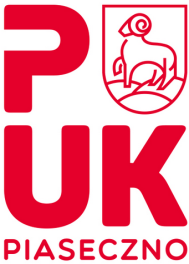 SPECYFIKACJAWARUNKÓW ZAMÓWIENIANr sprawy:	05/2024Tryb postępowania:	Postępowanie o udzielenie zamówienia publicznego w trybie art. 275 pkt 1 (tryb podstawowy bez negocjacji) o wartości zamówienia nieprzekraczającej progów, o których mowa
w art. 3 ustawy z 11 września 2019 r. - Prawo zamówień publicznychPrzedmiot:	Całodobowa ochrona fizyczna nieruchomości Zamawiającego w Piasecznie przy ul. Technicznej 6, ul. Technicznej 4 oraz
ul. Julianowskiej 27 przez okres 24 miesięcyZamawiający:	Przedsiębiorstwo Usług Komunalnych Piaseczno Sp. z o.o.
z siedzibą: 05-500 Piaseczno, ul. Techniczna 6, wpisana
do Rejestru Przedsiębiorców Krajowego Rejestru
Sądowego pod nr KRS: 0000122596, NIP: 1230878675, REGON: 016161080Zatwierdzam:Grzegorz TkaczykPrezes Zarządu PUK Piaseczno Sp. z o.o.Piaseczno11 marca 2024 r.SPIS TREŚCISpecyfikacja Warunków Zamówienia:I.	Postanowienia ogólne	str. 2II.	Tryb udzielenia zamówienia 	str. 4III.	Opis przedmiotu zamówienia 	str. 4IV.	Termin wykonania zamówienia 	str. 8V.	Informacja o warunkach udziału w postępowaniu o udzielenie zamówienia 	str. 8VI.	Wykaz oświadczeń lub dokumentów potwierdzających spełnianie warunków	udziału w postępowaniu oraz brak podstaw wykluczenia (podmiotowych
środków dowodowych) 	str. 9VII.	Informacje o środkach komunikacji elektronicznej, przy użyciu których	Zamawiający będzie komunikował się z wykonawcami, oraz informacje	o wymaganiach technicznych i organizacyjnych sporządzania, wysyłania	i odbierania korespondencji elektronicznej 	str. 11VIII.	Wymagania dotyczące wadium 	str. 14IX.	Termin związania ofertą 	str. 15X.	Opis sposobu przygotowania oferty 	str. 15XI.	Miejsce oraz termin składania i otwarcia ofert	str. 18XII.	Opis sposobu obliczenia ceny	str. 19XIII.	Opis kryteriów, którymi Zamawiający będzie się kierował przy wyborze	oferty najkorzystniejszej wraz z podaniem znaczenia tych kryteriów oraz	sposobu oceny ofert w ramach tych kryteriów	str. 20XIV.	Informacja o formalnościach jakie muszą zostać dopełnione po wyborze	oferty w celu zawarcia umowy w sprawie zamówienia publicznego	str. 20XV.	Informacje dotyczące zabezpieczenia należytego wykonania umowy	str. 21XVI.	Projektowane postanowienia umowy ws. zamówienia publicznego	str. 21XVII.	Pouczenie o środkach ochrony prawnej przysługujących wykonawcy	str. 21XVIII.	Klauzula informacyjna dotycząca przetwarzania danych osobowych	str. 23XIX.	Informacje dotyczące praw autorskich majątkowych do treści SWZ	str. 24XX.	Wykaz załączników	str. 25Załączniki do Specyfikacji Warunków Zamówienia:1)	Załącznik Nr 1 do SWZ	-	Wzór Formularza oferty	str. 262)	Załącznik Nr 2do SWZ	-	Wzór oświadczenia o spełnianiu warunków			udziału w postępowaniu, a także o braku			podstaw do wykluczenia z postępowania	str. 333)	Załącznik Nr 3 do SWZ	-	Wzór Oświadczenia wykonawcy ws. listy			personelu, o którym mowa w Rozdziale V			pkt 3.4. lit. a) SWZ	str. 354)	Załącznik Nr 4 do SWZ	-	Wzór Oświadczenia wykonawcy			o przynależności lub braku przynależności				do tej samej grupy kapitałowej	str. 365)	Załącznik Nr 5 do SWZ	-	Projektowane postanowienia umowy	str. 386)	Załącznik Nr 6 do SWZ	-	Rzuty nieruchomości Zamawiającego			w Piasecznie przy ul. Technicznej 6,			ul. Technicznej 4 oraz ul. Julianowskiej 27				objętych zakresem przedmiotu zamówienia	str. 59I.	POSTANOWIENIA OGÓLNEPostępowanie prowadzone jest na podstawie art. 275 pkt 1 (tryb podstawowy
bez negocjacji) o wartości zamówienia nieprzekraczającej progów, o których mowa
w art. 3 ustawy z 11 września 2019 r. - Prawo zamówień publicznych
zwanej dalej „Ustawą” albo „Ustawą PZP”, tj. w procedurze właściwej
dla zamówienia o wartości nieprzekraczającej progów unijnych.Oznaczenie Zamawiającego:Przedsiębiorstwo Usług Komunalnych Piaseczno Sp. z o.o.05-500 Piaseczno, ul. Techniczna 6.Oznaczenie postępowania:Postępowanie oznaczone jest numerem 05/2024. Wykonawcy winni we wszelkich kontaktach z Zamawiającym powoływać się na wyżej podane oznaczenie.Treść oferty musi odpowiadać treści Specyfikacji Warunków Zamówienia zwanej
dalej również SWZ.Postępowanie prowadzone jest w języku polskim.Zamawiający nie dopuszcza składania ofert częściowych w rozumieniu
art. 7 pkt 15 Ustawy.Podział zamówienia na części skutkowałby istotnymi trudnościami
organizacyjno-technicznymi oraz wymagałaby skoordynowania działań różnych wykonawców realizujących poszczególne części zamówienia, co mógłby istotnie utrudniać właściwe wykonanie przedmiotu zamówienia. Zamawiający nie przewiduje zawarcia umowy ramowej w rozumieniu
art. 7 pkt 26 Ustawy.Zamawiający nie przewiduje możliwości udzielenia zamówień
uzupełniających, o których mowa w art. 214 ust. 1 pkt 7 Ustawy. Zamawiający nie dopuszcza składania ofert wariantowych w rozumieniu
art. 92 ust. 1 Ustawy.Zamawiający informuje, że nie przewiduje zwołania zebrania wykonawców,
w celu wyjaśnienia ewentualnych wątpliwości dotyczących treści SWZ.Zamawiający informuje, że złożenie oferty może być poprzedzone odbyciem
wizji lokalnej Zamawiający wyznacza zebranie wykonawców (wizja lokalna) w celu zapoznania
się przez potencjalnych Wykonawców z terenem objętym przedmiotem zamówienia
na dzień 19 marca 2024 r. na godz. 10:30.Wykonawcy, którzy chcą wziąć udział w wizji lokalnej w celu zapoznania
się z miejscem realizacji przedmiotu zamówienia w obecności upoważnionego pracownika Zamawiającego powinni potwierdzić swoje przybycie za pośrednictwem modułu komunikacyjnego platformy zakupowej „JOSEPHINE” (podstrona postępowania, zakładka „Wiadomości”, opcja „Nowa wiadomość”), podając jednocześnie oznaczenie wykonawcy oraz imiona i nazwiska osób, które w imieniu wykonawcy będą brały udział w wizji lokalnej.Osoby wskazane w zgłoszeniu w celu wejścia na teren Zamawiającego muszą posiadać dokument potwierdzający ich tożsamość. Zamawiający informuje, iż na terenie Zamawiającego obowiązuje nakaz noszenia maseczek zasłaniających nos i usta.Zgłoszenia można wysyłać do godz. 9:30 w dniu, w którym odbędzie się wizja lokalna.Uczestnictwo w wizji lokalnej nie jest obowiązkowe. Koszty uczestnictwa,
w tym dojazdu do miejsca wizji lokalnej pokrywa wykonawca (koszty uczestnictwa
w wizji lokalnej nie będą zwracane przez Zamawiającego).Zamawiający zastrzega, iż podczas wizji lokalnej nie będą udzielane żadne
dodatkowe wyjaśnienia. W przypadku, gdy na podstawie przeprowadzonej wizji lokalnej wykonawca będzie miał pytania dotyczące prowadzonego postępowania, winny zostać one wniesione do Zamawiającego zgodnie z zasadami określonymi
w Rozdziale VII SWZ.Zamawiający nie przewiduje aukcji elektronicznej, o której mowa
w art. 281 ust. 2 pkt 17 oraz w art. 230 Ustawy.Zamawiający nie przewiduje negocjacji, o których mowa w art. 275 pkt 1 i 2 Ustawy.Zamawiający nie przewiduje składania oferty w formie katalogu elektronicznego, o którym mowa w art. 93 Ustawy.Zamawiający nie ogranicza możliwości ubiegania się o udzielenie zamówienia wyłącznie do Wykonawców, o których mowa w art. 94 Ustawy.Zamawiający nie określa wymagań w zakresie zatrudnienia osób związanych
z realizacją przedmiotu zamówienia na podstawie stosunku pracy, o których
mowa w art. 95 Ustawy.Zamawiający nie określa innych wymagań związanych z realizacją zamówienia dotyczących w szczególności aspektów społecznych oraz środowiskowych,
o których mowa w art. 96 Ustawy.Z wyłączeniem postanowień w art. 261 Ustawy Zamawiający nie przewiduje zwrotu kosztów udziału w postępowaniu.Zamawiający żąda wskazania przez wykonawcę części zamówienia, których wykonanie zamierza powierzyć podwykonawcom, i podania przez wykonawcę firm (nazw) podwykonawców w Formularzu oferty, którego wzór zawiera Załącznik Nr 1
do SWZ. Jeżeli zmiana albo rezygnacja z podwykonawcy dotyczy podmiotu,
na którego zasoby wykonawca powoływał się, na zasadach określonych
w art. 118 ust. 1 Ustawy, w celu wykazania spełniania warunków udziału
w postępowaniu, wykonawca jest obowiązany wykazać, że proponowany
inny podwykonawca lub wykonawca samodzielnie spełnia je w stopniu nie mniejszym niż podwykonawca, na którego zasoby wykonawca powoływał się w trakcie postępowania o udzielenie zamówienia. Powierzenie wykonania części zamówienia podwykonawcom nie zwalnia wykonawcy z odpowiedzialności za należyte wykonanie zamówienia. Wykonawcy wspólnie ubiegający się o udzielenie zamówienia w rozumieniu
art. 58 ust. 1 Ustawy muszą spełniać następujące wymogi: 1)	wykonawcy występujący wspólnie są obowiązani do ustanowienia
pełnomocnika do: a)	reprezentowania ich w postępowaniu albo, b)	reprezentowania ich w postępowaniu i zawarcia umowy w sprawie przedmiotowego zamówienia publicznego; 2)	pełnomocnictwo - w postaci oryginału albo kopii poświadczonej za zgodność
z oryginałem przez notariusza - powinno być złożone wraz z ofertą i zawierać także wskazania: a)	zamówienia, którego dotyczy, b)	wszystkich wykonawców wspólnie ubiegających się o udzielenie zamówienia, wymienionych z nazwy wraz z określeniem adresu i siedziby;3)	pełnomocnictwo musi być udzielone przez każdego z wykonawców wspólnie ubiegających się o udzielenie zamówienia i podpisane przez osobę uprawnioną. Przepisy dotyczące wykonawcy stosuje się odpowiednio do wykonawców
wspólnie ubiegających się o udzielenie zamówienia. Jeżeli oferta wykonawców wspólnie ubiegających się o udzielenie zamówienia
zostanie wybrana, Zamawiający może żądać przed zawarciem umowy w sprawie zamówienia publicznego umowy regulującej współpracę tych wykonawców.II.	TRYB UDZIELENIA ZAMÓWIENIAPostępowanie prowadzone jest w trybie podstawowym, w którym w odpowiedzi
na ogłoszenie o zamówieniu, oferty mogą składać wszyscy zainteresowani
wykonawcy.III.	OPIS PRZEDMIOTU ZAMÓWIENIA1.	Przedmiotem zamówienia jest całodobowa ochrona fizyczna nieruchomości Zamawiającego w Piasecznie przy ul. Technicznej 6, ul. Technicznej 4 oraz Julianowskiej 27 przez okres 24 miesięcy.2.	Przedmiot zamówienia jest sklasyfikowany wg. Wspólnego Słownika Zamówień (Klasyfikacja CPV) pod kodem 79710000-4 (usługi ochrony) oraz pod kodem 79711000-1 (usługi nadzoru przy użyciu alarmu).3.	Usługa ochrony, o której mowa w ust. 1:1)	na terenie obu nieruchomości przy ul. Technicznej 6 i ul. Technicznej 4 łącznie ma być wykonywana (świadczona) przez jednego pracownika ochrony przez
24 godziny na dobę oraz przez dodatkowego pracownika ochrony przez 8 godzin na dobę od godz. 22:00 do godz. 6:00;2)	na terenie nieruchomości przy ul. Julianowskiej 27 ma być wykonywana
w systemie patroli monitorujących (w godzinach nocnych - poza godzinami otwarcia cmentarza - co najmniej raz na 3 godziny) oraz grup interwencyjnych
w każdym przypadku uruchomienia sygnału włamania w budynku administracji cmentarza;3)	na terenie wszystkich trzech nieruchomości (tj. przy ul. ul. Technicznej 6,
ul. Technicznej 4 oraz ul. Julianowskiej 27) ma być wykonywana (świadczona),
przez 7 dni w tygodniu, z uwzględnieniem dni ustawowo wolnych od pracy,
w tym niedziel i świąt państwowych;4)	na terenie wszystkich trzech nieruchomości (tj. przy ul. ul. Technicznej 6,
ul. Technicznej 4 oraz ul. Julianowskiej 27) ma obejmować w cenie
(bez osobnego wynagrodzenia) dojazd grupy lub grup interwencyjnych
na wezwanie pracownika ochrony lub pracownika Zamawiającego, a także
w przypadku aktywacji sygnału alarmowego, w czasie do 15 minut od wezwania jeżeli wezwanie nastąpiło pomiędzy godziną 6:00, a 20:00 oraz w czasie
do 5 minut od wezwania jeżeli wezwanie nastąpiło pomiędzy godziną 20:00,
a 6:00, przy czym w przypadku nieruchomości przy ul. Julianowskiej 27
dojazd taki ma każdorazowo obowiązkowo obejmować jednocześnie
dwie grupy interwencyjne - jedną od strony ul. Julianowskiej oraz drugą
od strony ul. Okulickiego.4.	Wezwanie, o którym mowa w ust. 3.4. powyżej realizowane będzie za pośrednictwem jednego z czterech pilotów antynapadowych połączonych ze stanowiskiem
kierowania (centrum monitorowania sygnałów alarmowych) wykonawcy
za pośrednictwem dwóch nadajników, które wykonawca zainstaluje w tym celu
na czas świadczenia zamówienia nieodpłatnie (bez osobnego wynagrodzenia)
na terenie Zamawiającego - jeden nadajnik zostanie zainstalowany na terenie nieruchomości przy ul. Technicznej 6, a drugi nadajnika zostanie zainstalowany
na terenie nieruchomości przy ul. Julianowskiej 27. Jeden pilot będzie się znajdować
w dyspozycji pracownika chroniącego nieruchomość przy ul. Technicznej 6 oraz nieruchomość przy ul. Technicznej 4 - np. w dyżurce, którą Zamawiający
udostępni nieodpłatnie (bez osobnego wynagrodzenia) wykonawcy na czas
świadczenia zamówienia. Dyżurka jest ogrzewana i wyposażona w gniazda elektryczne. Pozostałe trzy piloty będą się znajdować w dyspozycji pracowników Zamawiającego,
w tym jeden pilot w administracji cmentarza komunalnego przy ul. Julianowskiej 27.5.	Zamawiający będzie uprawniony raz w miesiącu dokonać wezwania, o którym
mowa w ust. 3.4., bez uzasadnionej przyczyny w celu sprawdzenia czasu dojazdu
grupy interwencyjnej.6.	Teren chroniony składa się z:1)	dwóch budynków biurowych z zainstalowanym systemem alarmowym
oraz systemem sygnalizacji pożaru;2)	jednej zadaszonej hali magazynowo- sprzętowej z zainstalowanym systemem sygnalizacji pożaru, połączonej z pomieszczeniami socjalnymi dla pracowników Zamawiającego;3)	jednego pomieszczenia dla pracowników Punktu Selektywnej Zbiórki Odpadów Komunalnych wraz z wiatami magazynowymi;4)	dyżurki dla pracownika ochrony;5)	ogrodzonej nieruchomości przy ul. Technicznej 6 o powierzchni ok. 5 600 m.kw., na której znajdują się obiekty, o których mowa w pkt 1 do 4 powyżej
oraz plac manewrowy z wagą najazdową i częścią składowo-parkingową;6)	ogrodzonej nieruchomości przy ul. Technicznej 4 o powierzchni ok. 6 800 m.kw.,  na której znajdują się: nieużywany obecnie, zamknięty budynek biurowy
z częścią magazynowo-warsztatową, 3 magazyny, infrastruktura techniczna,
oraz plac manewrowy z wagą najazdową i częścią parkingową dla samochodów Zamawiającego;7)	ogrodzonej nieruchomości przy ul. Julianowskiej 27 stanowiącej teren
cmentarza komunalnego w Piasecznie o powierzchni ok. 55 000 m.kw.,
na której znajdują się budynek administracji cmentarza oraz wiata narzędziowa
- nieruchomość dozorowana będzie w systemie patroli monitorujących
(w godzinach nocnych - poza godzinami otwarcia cmentarza - co najmniej
raz na 3 godziny) oraz grup interwencyjnych w każdym przypadku
uruchomienia sygnału włamania w budynku administracji cmentarza.7.	Rzuty nieruchomości Zamawiającego w Piasecznie przy ul. Technicznej 6,
ul. Technicznej 4 oraz ul. Julianowskiej 27 objętych zakresem przedmiotu zamówienia stanowią Załącznik Nr 6 do SWZ.8.	Do zadań każdego z pracowników, o których mowa w ust. 3.1, należeć będzie
w szczególności:1)	zapoznanie się z rozmieszczeniem i obsługą wyłączników głównych prądu, zaworów głównych: wodnych i gazowych oraz innych wyłączników głównych urządzeń wskazanych przez Zamawiającego;2)	wykonywanie nie rzadziej niż raz na 2 godziny obchodów terenu chronionego połączonych z ogólną kontrola funkcjonowania infrastruktury technicznej
obu nieruchomości - obchody mają być rejestrowane przy pomocy elektronicznego systemu kontroli obchodów;3)	powiadamianie służb alarmowych (w tym w szczególności policji, straży pożarnej, pogotowia ratunkowego, pogotowia gazowego oraz pogotowia energetycznego), Zarządu Zamawiającego oraz stanowiska kierowania (centrum monitorowania sygnałów alarmowych) wykonawcy w przypadku stwierdzenia włamania, wtargnięcia na teren chroniony w godzinach pracy Zamawiającego
(od godz. 6:00 do godz. 18:00) osób zachowujących się agresywnie lub będących pod wpływem środków odurzających, wtargnięcia na teren chroniony
poza godzinami pracy Zamawiającego (od godz. 18:00 do godz. 6:00)
osób nieuprawnionych, napadu, wypadku, pożaru, podejrzenia podłożenia
lub znalezienia ładunku wybuchowego, podejrzenia lub wystąpienia
skażenia chemicznego, zagrożenia bakteriologicznego albo wirusologicznego,
aktywacji sygnału alarmowego, a także wystąpienia klęski żywiołowej,
awarii technicznej lub katastrofy;4)	wykonywanie co najmniej raz na dobę kontroli stanu ogrodzenia
chronionych nieruchomości przy ul. Technicznej 6 oraz ul. Technicznej 4;9.	Do zadań patroli monitorujących, o których mowa w ust. 3.2, należeć będzie
w szczególności:1)	zapoznanie się z rozmieszczeniem i obsługą wyłączników głównych prądu, zaworów głównych: wodnych i gazowych oraz innych wyłączników głównych urządzeń wskazanych przez Zamawiającego;2)	zamykanie oraz otwieranie południowej bramy cmentarnej przy ul. Julianowskiej 27 (przy pętli autobusowej), północnej bramy cmentarnej przy ul. Julianowskiej (przy skrzyżowaniu z ul. Okulickiego) oraz furtki cmentarnej przy
ul. Okulickiego. Bramy i furtka cmentarna są otwarte dla ruchu pieszego codziennie:a)	w okresie od dnia 15 marca do dnia 30 października w godz. od 7:00
do 21:00;b)	w okresie od dnia 31 października do dnia 2 listopada w godz. od 7:00
do 24:00;c)	w okresie od dnia 3 listopada do dnia 14 marca w godz. od 7:00
do 18:00;- z zastrzeżeniem, iż ze względu na ukształtowanie terenu i istniejący drzewostan Zamawiający może czasowo ograniczyć możliwość korzystanie z cmentarza 
w czasie występowania trudnych warunków atmosferycznych takich jak: gwałtowny lub porywisty wiatr, gołoledź, śnieżyca. Zamykanie i otwieranie cmentarza ma być połączone z obchodem lub objazdem przez patrol monitorujący terenu cmentarza co najmniej po ustalonej przez Zamawiającego trasie przebiegającej drogami wewnętrznymi cmentarza i rejestrowane przy pomocy elektronicznego systemu kontroli obchodów;3)	dozorowanie nieruchomości przy ul. Julianowskiej 27 w godzinach nocnych
(poza godzinami otwarcia cmentarza) co najmniej raz na 3 godziny
poprzez kontrolę zamknięcia furtki cmentarnej przy ul. Okulickiego oraz bram
i furtek cmentarnych przy ul. Julianowskiej, a także kontrolę połączoną
z obchodem lub objazdem przez patrol monitorujący terenu cmentarza
co najmniej po ustalonej przez Zamawiającego trasie przebiegającej
drogami wewnętrznymi cmentarza, czy na terenie cmentarza nie znajdują
się osoby nieuprawnione - z zastrzeżeniem, iż dozorowanie nieruchomości
przy ul. Julianowskiej 27 w godzinach nocnych ma być rejestrowane
przy pomocy elektronicznego systemu kontroli obchodów, a objazdy
w tym czasie mogą być realizowane wyłącznie przy pomocy pojazdów elektrycznych. Zamawiający będzie informować wykonawcę za pomocą wiadomości poczty elektronicznej o wszelkich pracach, które mają być prowadzone na terenie cmentarza poza godzinami jego otwarcia,
każdorazowo najpóźniej do godziny 17:00 w dniu roboczym poprzedzającym rozpoczęcie takich prac;4)	powiadamianie służb alarmowych (w tym w szczególności policji, straży pożarnej, pogotowia ratunkowego, pogotowia gazowego oraz pogotowia energetycznego), Zarządu Zamawiającego oraz stanowiska kierowania
(centrum monitorowania sygnałów alarmowych) wykonawcy w przypadku stwierdzenia włamania, wtargnięcia na teren chroniony osób nieuprawnionych
w godzinach nocnych (poza godzinami otwarcia cmentarza), wypadku,
pożaru, podejrzenia podłożenia lub znalezienia ładunku wybuchowego, podejrzenia lub wystąpienia skażenia chemicznego, zagrożenia bakteriologicznego albo wirusologicznego, aktywacji sygnału alarmowego,
a także wystąpienia klęski żywiołowej, awarii technicznej lub katastrofy.10.	Wykonawca obowiązany będzie opracować w uzgodnieniu z Zamawiającym
w terminie 14 dni licząc od dnia podpisania umowy Instrukcję Ochrony Obiektu (osobno dla obu nieruchomości przy ul. Technicznej 6 i ul. Technicznej 4 oraz osobno dla nieruchomości przy ul. Julianowskiej 27), która zawierać będzie co najmniej:1)	charakterystykę chronionych nieruchomości (obiektów);2)	analizę potencjalnych zagrożeń;3)	szczegółowe zasady organizacji ochrony nieruchomości Zamawiającego;4)	szczegółowe zadania pracowników ochrony oraz patroli monitorujących;5)	szczegółowe zasady postępowania i powiadamiania służb alarmowych
(w tym w szczególności policji, straży pożarnej, pogotowia ratunkowego, pogotowie gazowe oraz pogotowia energetycznego) Zarządu Zamawiającego
oraz stanowiska kierowania (centrum monitorowania sygnałów alarmowych) wykonawcy w przypadku stwierdzenia włamania, wtargnięcia na teren
chroniony osób nieuprawnionych lub osób zachowujących się agresywnie
bądź będących pod wpływem środków odurzających, napadu, wypadku, pożaru, podejrzenia podłożenia lub znalezienia ładunku wybuchowego, podejrzenia
lub wystąpienia skażenia chemicznego, zagrożenia bakteriologicznego
albo wirusologicznego a także wystąpienia klęski żywiołowej, awarii technicznej lub katastrofy;6)	szczegółowe zasady postępowania w przypadku znalezienia przedmiotów wartościowych;7)	ewentualne dodatkowe zadania pracowników ochrony w przypadku zarządzenia ewakuacji osób lub mienia.11.	W przypadku obu nieruchomości przy ul. Technicznej 6 i ul. Technicznej 4 wspólną dokumentację przebiegu służby pracowników ochrony stanowić będzie prowadzona przez wykonawcę „książka służby”, która będzie znajdowała się w dyżurce i będzie udostępniana Zamawiającemu do wglądu na każde jego żądanie oraz w każdym przypadku dokonania w niej wpisu dokumentującego wystąpienia zdarzenia nadzwyczajnego zgodnie z katalogiem tych zdarzeń w Instrukcji Ochrony Obiektu.IV.	TERMIN WYKONANIA ZAMÓWIENIA1.	Przedmiotem zamówienia jest całodobowa ochrona fizyczna nieruchomości Zamawiającego w Piasecznie przy ul. Technicznej 6, ul. Technicznej 4 oraz
ul. Julianowskiej 27 przez okres 24 miesięcy licząc od dnia wejścia umowy w życie.2.	Zamawiający przewiduje, że umowa z wybranym wykonawcą zostanie zawarta
w kwietniu 2024 r. i będzie obowiązywać w okresie od dnia 1 czerwca 2024 r.
do dnia 31 maja 2026 r.V.	INFORMACJA O WARUNKACH UDZIAŁU W POSTĘPOWANIU
O UDZIELENIE ZAMÓWIENIA1.	Z zastrzeżeniem art. 110 ust. 2 Ustawy, o udzielenie zamówienia mogą ubiegać
się wykonawcy, którzy spełniają warunki udziału w postępowaniu i nie podlegają wykluczeniu zgodnie z przepisami art. 108 ust. 1 oraz art. 109 ust. 1 pkt 1 i 4 Ustawy.2.	Wykonawca może zostać wykluczony przez Zamawiającego na każdym etapie postępowania o udzielenie zamówienia. W przypadkach, o których mowa
w art. 109 ust. 1 pkt 1 i 4 Ustawy, Zamawiający może nie wykluczyć wykonawcy,
jeżeli takie wykluczenie byłoby w sposób oczywisty nieproporcjonalne,
w szczególności, gdy kwota zaległych podatków lub składek na ubezpieczenie społeczne jest niewielka albo sytuacja ekonomiczna lub finansowa wykonawcy,
o którym mowa w art. 109 ust. 1 pkt 4 Ustawy, jest wystarczająca do wykonania zamówienia. 3.	W zakresie:1)	zdolności do występowania w obrocie gospodarczymZamawiający nie stawia szczegółowych warunków w tym zakresie;2)	uprawnień do prowadzenia określonej działalności gospodarczej
lub zawodowejwykonawca obowiązany jest wykazać, że posiada aktualną koncesję
na prowadzenie działalności gospodarczej w zakresie usług ochrony osób
i mienia, uzyskaną zgodnie z ustawą z dnia 22 sierpnia 1997 r. o ochronie
osób i mienia;3)	sytuacji ekonomicznej lub finansowejZamawiający nie stawia szczegółowych warunków w tym zakresie za wyjątkiem przypadków określonych w art. 109 ust. 1 pkt 4 Ustawy;4)	zdolności technicznej lub zawodowejwykonawca obowiązany jest wykazać, że dysponuje:a)	co najmniej ośmioma osobami ze znajomością obsługi monitoringu wizyjnego, posiadających aktualne badania lekarskie oraz badania psychofizyczne,b)	2 nadajnikami wraz z 4 pilotami antynapadowymi do połączenia
ze stanowiskiem kierowania (centrum monitorowania sygnałów alarmowych) wykonawcy w sposób umożliwiający przywołanie grupy interwencyjnej,c)	systemem komunikacji bezprzewodowej (np. krótkofalówkami lub radiotelefonami) umożliwiającymi współdziałanie oraz koordynację
działań poszczególnych pracowników ochrony w czasie interwencji,d)	każdoczasowo co najmniej pięcioma dwuosobowymi mobilnymi
grupami interwencyjnymi działającymi w rejonie Piaseczna.4.	Wykonawca może w celu potwierdzenia spełniania warunków, o których mowa powyżej, w stosownych sytuacjach oraz w odniesieniu do przedmiotowego zamówienia, lub jego części, polegać na zdolnościach technicznych lub zawodowych innych podmiotów, niezależnie od charakteru prawnego łączących go z nim stosunków prawnych.5.	Wykonawca, który polega na zdolnościach lub sytuacji innych podmiotów,
musi udowodnić Zamawiającemu, że realizując zamówienie, będzie dysponował niezbędnymi zasobami tych podmiotów, w szczególności przedstawiając zobowiązanie tych podmiotów do oddania mu do dyspozycji niezbędnych zasobów na potrzeby realizacji zamówienia, lub inny podmiotowy środek dowodowy potwierdzający,
że wykonawca realizując zamówienie, będzie dysponował niezbędnymi zasobami
tych podmiotów.6.	Zamawiający ocenia, czy udostępniane wykonawcy przez inne podmioty
zdolności techniczne lub zawodowe, pozwalają na wykazanie przez wykonawcę spełniania warunków udziału w postępowaniu oraz bada, czy nie zachodzą wobec
tych innych podmiotów podstawy wykluczenia, o których mowa w art. 108 ust. 1 oraz art. 109 ust. 1 pkt 1 i 4 Ustawy, zgodnie z postanowieniami ust. 1.VI.	wykaz oświadczeń lub dokumentów potwierdzających spełnianie warunków udziału w postępowaniu oraz
brak podstaw wykluczenia (PODMIOTOWYCH Środków DOWODowych)1.	Wykonawca jest zobowiązany wykazać, że nie podlega wykluczeniu
z postępowania.2.	Zamawiający informuje, iż zgodnie z art. 139 Ustawy najpierw dokona badania
i oceny ofert, a następnie dokona kwalifikacji podmiotowej wykonawcy, którego
oferta została najwyżej oceniona, w zakresie braku podstaw wykluczenia oraz spełniania warunków udziału w postępowaniu.3.	Zgodnie z postanowieniami Rozdziału V ust. 1 SWZ, Zamawiający wymaga
złożenia przez wykonawców wraz ofertą 1)	aktualnej na dzień składania ofert koncesji na prowadzenie działalności gospodarczej w zakresie usług ochrony osób i mienia, uzyskaną zgodnie z ustawą z dnia 22 sierpnia 1997 r. o ochronie osób i mienia;2)	oświadczenia o:a)	spełnianiu warunków udziału w postępowaniu, a także ob)	braku podstaw do wykluczenia z postępowania na podstawie
art. 108 ust. 1 oraz art. 109 ust. 1 pkt 1 i 4 Ustawy, w tym o niezaleganiu
z opłacaniem podatków i opłat lokalnych, o których mowa w ustawie
z dnia 12 stycznia 1991 r. o podatkach i opłatach lokalnych,- którego wzór oświadczenia stanowi Załącznik Nr 2 do SWZ.oraz - o ile to dotyczy danego wykonawcy:3)	pełnomocnictw;4)	zobowiązań podmiotów trzecich, na których zasoby powołuje się wykonawca,
do oddania do dyspozycji wykonawcy tych zasobów na potrzeby realizacji zamówienia, lub innych podmiotowych środków dowodowych potwierdzających, że wykonawca realizując zamówienie, będzie dysponował niezbędnymi zasobami tych podmiotów.4.	Przed wyborem najkorzystniejszej oferty Zamawiający wezwie wykonawcę,
którego oferta została najwyżej oceniona, do złożenia w wyznaczonym
terminie, nie krótszym niż 5 dni:1)	listy personelu, o którym mowa w Rozdz. V pkt 3.4. lit. a) SWZ zgodnej
ze wzorem określonym w Załącznik Nr 3 do SWZ;2)	aktualnego na dzień składania ofert oświadczenia, o przynależności lub braku przynależności do tej samej grupy kapitałowej w rozumieniu ustawy z dnia
16 lutego 2007 r. o ochronie konkurencji i konsumentów. Wraz ze złożeniem oświadczenia, wykonawca może przedstawić dokumenty bądź informacje potwierdzające, że powiązania z innym wykonawcą nie prowadzą
do zakłócenia konkurencji w postępowaniu o udzielenie zamówienia
publicznego - wzór oświadczenia stanowi Załącznik Nr 4 do SWZ.5.	Jeżeli wykonawca nie przynależy do jakiejkolwiek grupy kapitałowej w rozumieniu ustawy z dnia 16 lutego 2007 r. o ochronie konkurencji i konsumentów, oświadczenie
o którym mowa w ust. 3 może zostać złożone jako załącznik do oferty wykonawcy.6.	Zamawiający odrzuci ofertę złożoną przez wykonawcę niespełniającego warunków udziału w postępowaniu lub który nie złożył w przewidzianym terminie:1)	oświadczenia o spełnianiu warunków udziału w postępowaniu, a także
o braku podstaw do wykluczenia z postępowania;2)	oświadczenia, o przynależności lub braku przynależności do tej samej grupy kapitałowej, o którym mowa w ust. 3.7.	Jeżeli jest to niezbędne do zapewnienia odpowiedniego przebiegu postępowania
o udzielenie zamówienia, Zamawiający może na każdym etapie postępowania
wezwać wykonawców do złożenia dokumentów potwierdzających, że nie podlegają wykluczeniu, spełniają warunki udziału w postępowaniu.8.	Wszelkie oświadczenia i dokumenty, wskazane w niniejszym rozdziale SWZ,
składane przez wykonawcę na wezwanie Zamawiającego muszą spełniać wymagania określone w Ustawie, w przepisach, o których mowa w Rozdziale X w ust. 7 SWZ,
a także w ogłoszeniu o zamówieniu oraz niniejszej Specyfikacji.VII.	INFORMACJE O ŚRODKACH KOMUNIKACJI ELEKTRONICZNEJ,
PRZY UŻYCIU KTÓRYCH ZAMAWIAJĄCY BĘDZIE KOMUNIKOWAŁ SIĘ Z WYKONAWCAMI, ORAZ INFORMACJE O WYMAGANIACH TECHNICZNYCH I ORGANIZACYJNYCH SPORZĄDZANIA,
WYSYŁANIA I ODBIERANIA KORESPONDENCJI ELEKTRONICZNEJ1.	Postępowanie prowadzone jest w języku polskim w formie elektronicznej
za pośrednictwem platformy zakupowej „JOSEPHINE”, która znajduje się pod adresem www: „https://josephine.proebiz.com”. Wszystkie postępowania prowadzone przez Zamawiającego na platformie zakupowej „JOSEPHINE” znajdują się pod następującym adresem www: „https://josephine.proebiz.com/pl/profile/1230878675”.2.	Osobą uprawnioną do kontaktu z wykonawcami jest Pan Artur Nowosielski.
Zamawiający będzie się komunikował z wykonawcami wyłącznie za pośrednictwem modułu komunikacyjnego platformy zakupowej „JOSEPHINE” (podstrona postępowania, zakładka „Wiadomości”, opcja „Nowa wiadomość”), co zapewnia spójność przekazywanych danych, a także ochronę danych osobowych.3.	Złożenie oferty, złożenie wniosku o wyjaśnienie treści SWZ, uzupełnienie oraz wyjaśnienie oferty, a także wycofanie oferty następować może każdorazowo
wyłącznie za pośrednictwem platformy zakupowej „JOSEPHINE”. Za datę wniesienia wszelkich oświadczeń, wniosków, zawiadomień oraz informacji uznaje się datę
ich przekazania za pośrednictwem platformy zakupowej „JOSEPHINE”.4.	Zamawiający będzie przekazywał wykonawcom informacje za pośrednictwem platformy zakupowej „JOSEPHINE”. Informacje dotyczące odpowiedzi na pytania, zmiany SWZ, zmiany terminu składania i otwarcia ofert Zamawiający będzie zamieszczał na platformie zakupowej „JOSEPHINE”. Korespondencja, której zgodnie
z obowiązującymi przepisami adresatem jest konkretny wykonawca, będzie przekazywana do takiego konkretnego wykonawcy za pośrednictwem platformy zakupowej „JOSEPHINE”.5.	Wykonawcy mają obowiązek samodzielnego sprawdzania informacji, komunikatów
i wiadomości na platformie zakupowej „JOSEPHINE”.6.	Zamawiający podaje następujące informacje i wytyczne dla wykonawców korzystających z platformy zakupowej „JOSEPHINE”:1)	aby korzystać z platformy zakupowej „JOSEPHINE” należy dysponować komputerem podłączonym do internetu z zainstalowaną przeglądarką
Mozilla Firefox 13.0 lub wyższą (https://firefox.com), Google
Chrome (https://google.com/chrome) albo Microsoft Edge (https://www.microsoft.com/edge) - ze względu na zakończenie wspierania przeglądarki Internet Explorer przez firmę Microsoft, stosowanie przeglądarki Internet Explorer nie jest dopuszczalne;2)	aby aktywnie korzystać z platformy zakupowej „JOSEPHINE”, w tym
w szczególności z modułu komunikacyjnego umożliwiającego
m.in. złożenie oferty, złożenie wniosku o wyjaśnienie dokumentacji,
uzupełnienie oraz wyjaśnienie oferty, a także aby wycofać ofertę
każdy wykonawca obowiązany jest najpierw dokonać rejestracji
na platformie zakupowej „JOSEPHINE”. Rejestracji można dokonać
pod następującym adresem www: „https://josephine.proebiz.com/pl/register”.
Szczegółowa instrukcja w postaci pliku video dotycząca
postępowania w czasie rejestracji znajduje się pod następującym
adresem www: „https://store.proebiz.com/docs/josephine/pl/video/josephine-pl_wyk06_rejestracja-wykonawcy.mp4”;3)	każdy wykonawca rejestrując się, a następnie logując się do platformy
zakupowej „JOSEPHINE” akceptuje warunki prawne korzystania
z tej platformy, które są dostępne pod następującym adresem www: „https://store.proebiz.com/docs/josephine/pl/Warunki_handlowe_PROEBIZ_JOSEPHINE.pdf”, a także udziela zgody na przetwarzanie swoich danych
osobowych przez administratora platformy - treść zgody jest dostępna
pod następującym adresem www: „https://store.proebiz.com/docs/josephine/pl/
Przetwarzanie_danych_osobowych.pdf”. Korzystanie z platformy zakupowej „JOSEPHINE” jest dla wykonawców bezpłatne, z zastrzeżeniem,
iż poszczególni wykonawcy są upoważnieni do korzystania z platformy
wyłącznie na użytek własny. Dane osobowe wykonawców są przetwarzane
przez administratora platformy zgodnie z Rozporządzeniem Parlamentu Europejskiego i Rady (UE) 2016/679 z dnia 27 kwietnia 2016 r. w sprawie ochrony osób fizycznych w związku z przetwarzaniem danych osobowych
i w sprawie swobodnego przepływu takich danych oraz uchylenia
dyrektywy 95/46/WE (ogólne rozporządzenie o ochronie danych).
Dane osobowe wykonawców będą przetwarzane w następującym
zakresie: nazwa, imię i nazwisko, adres poczty elektronicznej, numer
telefonu, adres. Wyrażona zgoda może zostać cofnięta przez wykonawcę
w każdym czasie poprzez wysłanie wiadomości poczty elektronicznej
na adres: „gdpr@proebiz.com”;4)	prawidłowe działanie wszystkich narzędzi platformy zakupowej „JOSEPHINE” wymaga włączenia obsługi javascript i plików cookie w przeglądarce. Instrukcję w jaki sposób włączyć obsługę plików cookie w przeglądarce internetowej
oraz inne ustawienia techniczne, a także kontakt ze wsparciem technicznym platformy zakupowej „JOSEPHINE” można znaleźć pod następującym
adresem www: „https://proebiz.com/pl/support”. Wsparcie techniczne
platformy zakupowej „JOSEPHINE” dostępne jest w dni robocze
od godz. 8:00 do godz. 16:00 pod numerem telefonu +48 222 139 900
oraz za pomocą poczty elektronicznej pod adres „houston@proebiz.com”;5)	w celu zapewnienia prawidłowego działania wszystkich narzędzi platformy zakupowej „JOSEPHINE” do elektronicznego składania ofert i elektronicznej komunikacji w zamówieniach publicznych z obowiązkowym zastosowaniem podpisu elektronicznego, należy zainstalować element ICA PKIService Host
i odpowiednie dodatki do przeglądarek internetowych Mozilla Firefox, Google Chrome oraz Microsoft Edge. Szczegóły dotyczące instalacji i link do pobrania ww. komponentów oraz dodatków można znaleźć pod następującym adresem www: „https://josephine.proebiz.com/pl/test-podpis”;6)	logowanie do platformy zakupowej „JOSEPHINE” może nastąpić za pomocą hasła lub za pomocą podpisu elektronicznego, jednak nie ma potrzeby wgrywania podpisu elektronicznego do indywidualnego profilu na platformie zakupowej „JOSEPHINE”. W celu ochrony i bezpieczeństwa profilu na platformie zakupowej „JOSEPHINE” wystarczające jest logowanie się na platformie
za pomocą hasła. Jest to opcja zalecana przez administratora platformy.7.	Szczegółowe wymagania techniczne związane z minimalną infrastrukturą teleinformatyczną wykonawców korzystających z platformy zakupowej
„JOSEPHINE” znajdują się pod następującym adresem www: „https://store.proebiz.com/docs/josephine/pl/Wymagania_techniczne_sw_JOSEPHINE.pdf”.8.	Wykonawcy, przystępując do niniejszego postępowania akceptują, że jest ono prowadzone w formie elektronicznej za pośrednictwem platformy zakupowej „JOSEPHINE”, która znajduje się pod adresem www: „https://josephine.proebiz.com”, na warunkach prawnych korzystania z tej platformy, które są dostępne i podlegają akceptacji w czasie rejestracji użytkownika na platformie i uznaje te warunki
za wiążące.9.	Zamawiający nie ponosi odpowiedzialności za złożenie przez wykonawcę
oferty w sposób niezgodny z Instrukcją korzystania z platformy zakupowej „JOSEPHINE”, w szczególności w przypadku, gdy Zamawiający w związku
z błędem wykonawcy będzie miał możliwość zapoznania się z treścią
oferty przed upływem terminu składania ofert np. w wyniku złożenia
przez wykonawcę oferty za pomocą narzędzia do wysyłania wiadomości
do Zamawiającego. Oferta złożona w taki nieprawidłowy sposób nie będzie brana
pod uwagę w postępowaniu. Szczegółowa instrukcja składania oferty za pośrednictwem platformy zakupowej „JOSEPHINE” znajduje się pod następującym adresem
www: „https://store.proebiz.com/docs/josephine/pl/Instrukcja_wykonawcy.pdf”.10.	Wykonawca może zwrócić się do Zamawiającego o wyjaśnienie treści SWZ. Zamawiający jest obowiązany udzielić wyjaśnień niezwłocznie, jednak nie później
niż na 2 dni przed upływem terminu składania ofert, pod warunkiem, że wniosek
o wyjaśnienie treści Specyfikacji Warunków Zamówienia wpłynął do Zamawiającego nie później niż 4 dni przed upływem terminu składania ofert.11.	Jeżeli wniosek o wyjaśnienie treści SWZ wpłynął po upływie terminu składania wniosku, o którym mowa w ust. 10, lub dotyczy udzielonych wyjaśnień, Zamawiający może udzielić wyjaśnień albo pozostawić wniosek bez rozpoznania. Przedłużenie terminu składania ofert nie wpływa na bieg terminu składania wniosku, o którym
mowa w ust. 10.12.	Treść zapytań wraz z wyjaśnieniami Zamawiający przekaże wykonawcom,
którym przekazał SWZ, bez ujawniania źródła zapytania, oraz zamieści
je na stronie postępowania w na platformie zakupowej „JOSEPHINE”.13.	W uzasadnionych przypadkach Zamawiający może przed upływem terminu
składania ofert, zmienić treść SWZ. Dokonaną zmianę SWZ Zamawiający udostępni
na stronie postępowania na platformie zakupowej „JOSEPHINE”. Jeżeli w wyniku zmiany treści SWZ będzie niezbędny dodatkowy czas na wprowadzenie
zmian w ofertach, Zamawiający przedłuży termin składania ofert. W takim
przypadku Zamawiający zamieści odpowiednie ogłoszenie o sprostowaniu ogłoszenia oraz zamieści informację o przedłużeniu terminu składania ofert na stronie postępowania na platformie zakupowej „JOSEPHINE”.14.	Szczegółowa instrukcja korzystania z platformy zakupowej „JOSEPHINE”
dla wykonawców znajduje się pod następującym adresem www: „https://store.proebiz.com/docs/josephine/pl/Skrocona_instrukcja_dla_wykonawcy.pdf”.VIII.	WYMAGANIA DOTYCZĄCE WADIUM1.	Zamawiający ustala wadium na całość przedmiotu zamówienia w wysokości
14 000,00 (czternaście tysięcy) złotych.2.	Wadium może być wnoszone w jednej lub w kilku następujących formach:1)	pieniądzu,2)	poręczeniach bankowych lub poręczeniach spółdzielczej kasy oszczędnościowo-kredytowej z tym, że poręczenie kasy jest zawsze poręczeniem pieniężnym,3)	gwarancjach bankowych,4)	gwarancjach ubezpieczeniowych,5)	poręczeniach udzielanych przez podmioty, o których mowa w art. 6b ust. 5 pkt 2 ustawy z dnia 9 listopada 2000 r. o utworzeniu Polskiej Agencji Rozwoju Przedsiębiorczości.3.	Wadium w formie pieniężnej należy wpłacić przelewem na rachunek
bankowy nr: 50 1240 6351 1111 0000 4810 4355, prowadzony
przez Bank Polska Kasa Opieki SA (Pekao SA), z dopiskiem „Wadium
w postępowaniu nr 05/2024”.4.	Wadium wnosi się przed upływem terminu składania ofert, na cały okres związania ofertą. 5.	W przypadku wnoszenia wadium w formie pieniężnej, wykonawca z zachowaniem właściwej staranności winien dokonać przelewu pieniężnego z odpowiednim wyprzedzeniem, gdyż za termin wniesienia wadium w formie pieniężnej przyjmuje
się termin uznania kwoty wadium na podanym wyżej rachunku bankowym.6.	Dokument lub dokumenty wniesienia wadium w formach innych niż w pieniądzu
ma być złożony wraz z ofertą w formie oryginalnego dokumentu wadialnego (gwarancji lub poręczenia) w postaci elektronicznej zgodnie z art. 97 ust. 10 Ustawy.7.	Dokument wniesienia wadium w formie gwarancji lub poręczenia ma zawierać bezwarunkowe i nieodwołalne zobowiązanie gwaranta lub poręczyciela zapłaty wymaganej kwoty wadium, na pierwsze, pisemne żądanie Zamawiającego wzywające do zapłaty kwoty wadium, powstałe na skutek okoliczności określonych w ustawie.
W dokumencie tym, gwarant lub poręczyciel nie może uzależniać dokonania zapłaty
od spełnienia przez Zamawiającego jakichkolwiek dodatkowych warunków dotyczących sposobu doręczenia żądania zapłaty do siedziby gwaranta lub poręczyciela (np. za pośrednictwem banku prowadzącego rachunek Zamawiającego, albo tylko
w formie listu poleconego albo kurierem), albo od przedłożenia przez Zamawiającego jakichkolwiek dodatkowych dokumentów, za wyjątkiem dokumentów potwierdzających umocowanie osób do występowania w imieniu Zamawiającego oraz potwierdzenia przez notariusza, że podpisy złożone na żądaniu zapłaty należą do osób umocowanych do występowania w imieniu Zamawiającego.8.	Z zastrzeżeniem ust. 9 Zamawiający zwraca wadium na zasadach określonych
w Ustawie. 9.	Zamawiający zatrzyma wadium w przypadkach określonych w Ustawie. IX.	TERMIN ZWIĄZANIA OFERTĄWykonawcy są związani ofertą do dnia 24 kwietnia 2024 r.X.	OPIS SPOSOBU PRZYGOTOWANIA OFERTY1.	Całą dokumentację postępowania Zamawiający udostępnił na stronie internetowej prowadzonego postępowania na platformie zakupowej „JOSEPHINE”.
Wszystkie postępowania prowadzone przez Zamawiającego na platformie
zakupowej „JOSEPHINE” znajdują się pod następującym adresem
www: „https://josephine.proebiz.com/pl/profile/1230878675”.2.	Każdy wykonawca może złożyć tylko jedną ofertę.3.	Oferta ma zostać sporządzona w języku polskim, z zachowaniem formy elektronicznej.4.	Forma dokumentów składanych wraz z ofertą musi być zgodna z formą określoną
w rozporządzeniu rozporządzenie Ministra Rozwoju, Pracy i Technologii z dnia
23 grudnia 2020 r. w sprawie podmiotowych środków dowodowych oraz innych dokumentów lub oświadczeń, jakich może żądać zamawiający od wykonawcy
oraz w rozporządzeniu Prezesa Rady Ministrów z dnia 30 grudnia 2020 r.
w sprawie sposobu sporządzania i przekazywania informacji oraz wymagań technicznych dla dokumentów elektronicznych oraz środków komunikacji elektronicznej w postępowaniu o udzielenie zamówienia publicznego
lub konkursie.5.	Oferta oraz środki dowodowe składane elektronicznie muszą zostać podpisane kwalifikowanym podpisem elektronicznym lub elektronicznym podpisem zaufanym
lub elektronicznym podpisem osobistym. Kwalifikowany podpis elektroniczny
lub elektronicznym podpis zaufany lub elektronicznym podpis osobisty wykonawca składa bezpośrednio na dokumencie, który następnie przesyła do systemu.6.	Dokumenty składane wraz z ofertą wnoszone są w oryginale lub kopii poświadczonej za zgodność z oryginałem.7.	Poprzez oryginał należy rozumieć dokument podpisany kwalifikowanym podpisem elektronicznym lub elektronicznym podpisem zaufanym lub elektronicznym podpisem osobistym przez osobę lub osoby upoważnione do reprezentowania podmiotu
- wystawcy dokumentu.8.	Poświadczenie za zgodność z oryginałem następuje w postaci elektronicznej poprzez podpisanie poświadczanego dokumentu kwalifikowanym podpisem elektronicznym
lub elektronicznym podpisem zaufanym lub elektronicznym podpisem osobistym 
przez osobę lub osoby upoważnione do reprezentowania podmiotu, którego dotyczy dokument.9.	Poświadczenia za zgodność z oryginałem dokonuje odpowiednio wykonawca, podmiot, na którego zdolnościach lub sytuacji polega wykonawca, wykonawcy wspólnie ubiegający się o udzielenie zamówienia publicznego albo podwykonawca - każdy
w zakresie dokumentów, które ich dotyczą. 10.	Zgodnie z postanowieniami Rozdziału V ust. 1, Rozdziału VI ust. 3 oraz Rozdziału VIII ust. 6 SWZ, do oferty należy dołączyć - o ile to dotyczy danego wykonawcy:1)	oświadczenie o:a)	spełnianiu warunków udziału w postępowaniu, a także ob)	braku podstaw do wykluczenia z postępowania na podstawie
art. 108 ust. 1 oraz art. 109 ust. 1 pkt 1 i 4 Ustawy, w tym o niezaleganiu
z opłacaniem podatków i opłat lokalnych, o których mowa w ustawie
z dnia 12 stycznia 1991 r. o podatkach i opłatach lokalnych,- którego wzór stanowi Załącznik Nr 2 do SWZ.2)	aktualną na dzień składania ofert koncesję na prowadzenie działalności gospodarczej w zakresie usług ochrony osób i mienia, uzyskaną zgodnie z ustawą z dnia 22 sierpnia 1997 r. o ochronie osób i mienia;oraz - o ile to dotyczy danego wykonawcy:3)	dokument lub dokumenty wniesienia wadium w formach innych niż w pieniądzu, na zasadach, o których mowa w Rozdziale VIII ust. 6 SWZ;4)	pełnomocnictwo lub pełnomocnictwa;5)	zobowiązanie lub zobowiązania podmiotów trzecich, na których zasoby powołuje się wykonawca, do oddania do dyspozycji wykonawcy tych zasobów na potrzeby realizacji zamówienia, lub innych podmiotowych środków dowodowych potwierdzających, że wykonawca realizując zamówienie, będzie dysponował niezbędnymi zasobami tych podmiotów.11.	Z zastrzeżeniem ust. 12 ofertę należy sporządzić zgodnie z Formularzem ofertowym, którego wzór stanowi Załącznik Nr 1 do SWZ.12.	Zamawiający zaleca korzystanie ze wzorów formularzy, arkuszy, wykazów oraz oświadczeń opracowanych przez Zamawiającego. Wykonawca może zastosować formularze, arkusze, wykazy oraz oświadczenia opracowane samodzielnie
z zastrzeżeniem, że ich treść musi odpowiadać treści wzorów opracowanych
przez Zamawiającego.13.	W Formularzu oferty wykonawca zobowiązany jest podać adres poczty elektronicznej (e-mail), na który prowadzona będzie korespondencja związana z postępowaniem.14.	Wykonawcy, którzy wspólnie ubiegają się o udzielenie zamówienia muszą
ustanowić pełnomocnika do reprezentowania ich w postępowaniu albo reprezentowania
w postępowaniu i zawarcia umowy. Wykonawcy występujący wspólnie muszą
załączyć do oferty pełnomocnictwo do reprezentowania ich w postępowaniu
o udzielenie zamówienia albo do reprezentowania w postępowaniu i zawarcia
umowy w sprawie zamówienia publicznego - należy załączyć oryginał dokumentu
lub jego kopię poświadczoną za zgodność z oryginałem przez osobę (osoby)
udzielającą pełnomocnictwa lub notarialnie.15.	Wykonawca zobowiązany jest podać w ofercie, które części przedmiotu zamówienia zamierza powierzyć do wykonania podwykonawcom.16.	Ofertę oraz przedmiotowe środki dowodowe podpisane zgodnie z postanowieniami
ust. 5-9 kwalifikowanym podpisem elektronicznym lub elektronicznym podpisem zaufanym lub elektronicznym podpisem osobistym należy złożyć przy użyciu
środków komunikacji elektronicznej za pośrednictwem platformy zakupowej „JOSEPHINE”. Szczegółowa instrukcja składania oferty za pośrednictwem
platformy zakupowej „JOSEPHINE” znajduje się pod następującym adresem
www: „https://store.proebiz.com/docs/josephine/pl/Instrukcja_wykonawcy.pdf”.17.	Kwalifikowane podpisy elektroniczne wykorzystywane w niniejszym postępowaniu muszą spełniać warunki określone w rozporządzeniu Parlamentu Europejskiego i Rady w sprawie identyfikacji elektronicznej i usług zaufania w odniesieniu do transakcji elektronicznych na rynku wewnętrznym (eIDAS) (UE) nr 910/2014.18.	W przypadku wykorzystania formatu podpisu „XAdES zewnętrzny” Zamawiający wymaga załączenia podpisywanych plików z danymi oraz plików XAdES.19.	Wykonawca może za pośrednictwem modułu komunikacyjnego platformy zakupowej „JOSEPHINE” przed upływem terminu do składania ofert złożyć jedną ofertę. Wykonawca może pobrać potwierdzenie złożenia oferty w formie pliku w formacie XLS. Wykonawca może również wycofać swoją ofertę w dowolnym czasie przed upływem terminu składania ofert. Wycofanie oferty następuje poprzez jej usunięcie
za pomocą ikony kosza. Jeżeli Wykonawca chce dokonać zmiany złożonej oferty
przed upływem terminu składania ofert musi najpierw wycofać już złożoną ofertę,
a następnie wnieść nową ofertę w taki sam sposób w jaki wniesiona została
poprzednia oferta. Złożenie, wycofanie, a także zmiana oferty zawsze dotyczy całej oferty wraz z załącznikami - na platformy zakupowej „JOSEPHINE” nie mogą być wykonywane zmiany (jakikolwiek operacje) dotyczące poszczególnych (pojedynczych)
dokumentów. Szczegółowa instrukcja korzystania z platformy zakupowej „JOSEPHINE” dla wykonawców znajduje się pod następującym adresem www: „https://store.proebiz.com/docs/josephine/pl/Skrocona_instrukcja_dla_wykonawcy.pdf”.20.	Maksymalny rozmiar jednego pliku przesyłanego za pośrednictwem
dedykowanych formularzy wynosi 4 GB, należy jednak pamiętać, że jest to rozmiar maksymalny, a czas przesłania pliku na platformę zależy każdorazowo od szybkości połączenia internetowego. Szczegółowa specyfikacja techniczna platformy
zakupowej „JOSEPHINE” znajduje się pod następującym adresem www: „https://store.proebiz.com/docs/josephine/pl/Wymagania_techniczne_sw_JOSEPHINE.pdf”.21.	Rozszerzenia plików wykorzystywanych przez Wykonawców muszą być zgodne
z Załącznikiem nr 2 do rozporządzenia Rady Ministrów w sprawie Krajowych
Ram Interoperacyjności, minimalnych wymagań dla rejestrów publicznych
i wymiany informacji w postaci elektronicznej oraz minimalnych wymagań
dla systemów teleinformatycznych, zwanego dalej Rozporządzeniem KRI.22.	Zamawiający zaleca wykorzystywanie przez wykonawców następujących formatów: „pdf”, „doc”, „docx”, „xls”, „xlsx”, „jpg”, „jpeg” ze szczególnym wskazaniem
na format „pdf”.23.	W celu ewentualnej kompresji danych Zamawiający zaleca wykorzystanie formatu „zip” lub „7Z”.24.	W rozporządzeniu w sprawie Krajowych Ram Interoperacyjności nie występują
w szczególności następujące formaty: „rar”, „gif”, „bmp”, „numbers”, „pages”. Dokumenty złożone w tych formatach zostaną uznane za złożone nieskutecznie.25.	Zamawiający wskazuje na istniejące ograniczenie rozmiaru plików podpisywanych profilem zaufanym, który wynosi maksymalnie 10MB, oraz ograniczenie rozmiaru plików podpisywanych w aplikacji eDoApp służącej do składania podpisu osobistego, który wynosi maksymalnie 5MB.26.	W przypadku stosowania przez wykonawcę kwalifikowanego podpisu elektronicznego Zamawiający rekomenduje, aby:1)	wykonawcy dokonywali konwersji plików składających się na ofertę na format „pdf” i opatrywali je podpisem kwalifikowanym w formacie „PAdES”;2)	pliki w formatach innych niż „pdf” wykonawcy opatrywali podpisem w formacie XAdES o typie zewnętrznym, przy czym wykonawca powinien pamiętać,
aby łącznie z dokumentem podpisywanym przesłać plik z podpisem;3)	wykonawcy wykorzystywali podpisy z kwalifikowanym znacznikiem czasu;4)	w przypadku podpisywania pliku przez kilka osób, wykonawcy stosowali podpisy
tego samego formatu i typu, ponieważ zastosowanie różnych podpisów może skutkować problemami związanymi z weryfikacją plików;5)	w przypadku kompresowania dokumentów do jednego pliku, np. w formacie „zip” wcześniejsze podpisanie każdego z kompresowanych plików;6)	aby wykonawcy nie wprowadzali jakichkolwiek zmian w plikach
po ich podpisaniu podpisem elektronicznym, ponieważ może to skutkować naruszeniem integralności plików, co skutkować będzie odrzuceniem oferty.27.	Ustawienia techniczne, a także kontakt ze wsparciem technicznym platformy zakupowej „JOSEPHINE” można znaleźć pod następującym adresem www: „https://proebiz.com/pl/support”. Wsparcie techniczne platformy zakupowej „JOSEPHINE” dostępne jest w dni robocze od godz. 8:00 do godz. 16:00
pod numerem telefonu +48 222 139 900 oraz za pomocą poczty elektronicznej
pod adres „houston@proebiz.com”.28.	Wykonawca ponosi wszelkie koszty związane z przygotowaniem i złożeniem oferty.29.	Postępowanie o udzielenie zamówienia jest jawne. Zgodnie z art. 74 ust. 1
w związku z art. 18 ust. 1 ustawy, protokół postępowania wraz z załącznikami
jest jawny - załączniki do protokołu udostępnia się po dokonaniu wyboru
oferty najkorzystniejszej lub unieważnieniu postępowania, z tym, że oferty są jawne
od chwili ich otwarcia, za wyjątkiem informacji stanowiących tajemnicę przedsiębiorstwa w rozumieniu ustawy z dnia 16 kwietnia 1993 r. o zwalczaniu nieuczciwej konkurencji. Przekazując Zamawiającemu informacje stanowiące
tajemnicę przedsiębiorstwa Wykonawca winien najpóźniej w terminie składania
ofert zastrzec, że informacje te nie mogą być udostępniane oraz uzasadnić,
iż zastrzeżone informacje stanowią tajemnicę przedsiębiorstwa. Zamawiający
nie ujawni informacji stanowiących tajemnicę przedsiębiorstwa jeżeli wykonawca zastrzeże, że stanowią one tajemnicę przedsiębiorstwa, z zastrzeżeniem,
iż wykonawca nie może zastrzec informacji, o których mowa w art. 222 ust. 5 Ustawy.XI.	MIEJSCE ORAZ TERMIN SKŁADANIA I OTWARCIA OFERTOferty należy składać do dnia 27 marca 2024 r. do godziny 12:00
za pośrednictwem internetowej platformy zakupowej „JOSEPHINE” działającej pod adresem: https://josephine.proebiz.com/pl/Otwarcie ofert odbędzie się dnia 27 marca 2024 r. do godziny 12:30.Bezpośrednio przed otwarciem ofert Zamawiający udostępni za pośrednictwem platformy zakupowej „JOSEPHINE” informację o kwocie, jaką zamierza przeznaczyć na sfinansowanie zamówienia. Niezwłocznie po otwarciu ofert Zamawiający udostępni za pośrednictwem platformy zakupowej „JOSEPHINE” informacje dotyczące: 1)	nazw albo imion i nazwisk oraz siedzib lub miejsc prowadzonej działalności gospodarczej albo miejsc zamieszkania wykonawców, których oferty zostały otwarte, 2)	cen lub kosztów zawartych w ofertach.Zamawiający nie przewiduje sesji otwarcia ofert z udziałem Wykonawców
oraz transmitowania sesji otwarcia.XII.	OPIS SPOSOBU OBLICZENIA CENYPodstawą do określenia ceny wykonania przedmiotu zamówienia jest pełen zakres zamówienia określony w Specyfikacji Warunków Zamówienia. Cena oferty ma obejmować wszystkie koszty związane z wykonaniem przedmiotu zamówienia na zasadach i warunkach określonych w Specyfikacji Warunków Zamówienia, ofercie Wykonawcy oraz Umowie, w tym w szczególności:1)	koszt zatrudnienia pracowników ochrony;2)	koszt wyposażenia tych pracowników w latarkę oraz jednolite umundurowanie stosowne do pory roku obejmujące co najmniej spodnie, koszule z długimi
i krótkimi rękawami, swetry, kurtki oraz nakrycia głowy;3)	koszty dojazdów patroli monitorujących;4)	koszt instalacji oraz pracy 2 nadajników sygnału alarmu z pilotów antynapadowych do stanowiska kierowania (centrum monitorowania sygnałów alarmowych) wykonawcy;5)	koszty ewentualnych dojazdów grup interwencyjnych.Oferta powinna zawierać cenę brutto podaną w złotych z dokładnością do 1 grosza.
W przypadku, gdy wykonawca poda cenę oferty z dokładnością większą niż do drugiego miejsca po przecinku, to Zamawiający dokona przeliczenia podanych
w ofercie cen do dwóch miejsc po przecinku stosując następującą zasadę: podane
w ofercie kwoty zostaną zaokrąglone do pełnych groszy, przy czym końcówki
poniżej 0,5 grosza zostaną pominięte, a końcówki 0,5 grosza i wyższe zostaną zaokrąglone do 1 grosza.Cena zaoferowana przez wykonawcę w ofercie nie może ulec zmianie w czasie realizacji zamówienia za wyjątkiem przypadków określonych w umowie, która
zostanie zawarta z wybranym wykonawcą. Projektowane postanowienia umowy zawiera Załącznik Nr 5 do SWZ.5.	Wykonawca może podać tylko jedną cenę za jedną dobę świadczenia usługi ochrony
na warunkach i zasadach określonych w SWZ wraz z załącznikami, bez proponowania rozwiązań częściowych lub wariantowych.6.	Jeżeli w prowadzonym postępowaniu zostanie złożona oferta, której wybór prowadziłby do powstania obowiązku podatkowego zamawiającego zgodnie z przepisami o podatku od towarów i usług w zakresie dotyczącym wewnątrz wspólnotowego nabycia towarów, Zamawiający do oceny takiej oferty doliczy do przedstawionej w niej ceny podatek
od towarów i usług, który miałby obowiązek wpłacić zgodnie z obowiązującymi przepisami.7.	Rozliczenia między Zamawiającym a wykonawcą będą prowadzone w złotych. Zamawiający nie przewiduje rozliczenia w walutach obcych. XIII.	OPIS KRYTERIÓW, KTÓRYMI ZAMAWIAJĄCY BĘDZIE SIĘ KIEROWAŁ PRZY WYBORZE OFERTY NAJKORZYSTNIEJSZEJ WRAZ Z PODANIEM ZNACZENIA TYCH KRYTERIÓW ORAZ SPOSOBU OCENY OFERT
W RAMACH TYCH KRYTERIÓW1.	Zamawiający wybierze jako ofertę najkorzystniejszą, tę ofertę spośród ofert
niepodlegających odrzuceniu, która zawierać będzie najniższą cenę za jedną dobę świadczenia usługi ochrony na warunkach i zasadach określonych w SWZ wraz z załącznikami.2.	Jeżeli w prowadzonym postępowaniu złożone zostaną dwie lub więcej ofert,
które będą zawierać taką samą cenę za jedną dobę świadczenia usługi ochrony, Zamawiający na podstawie art. 248 ust. 3 Ustawy wezwie wykonawców,
którzy złożyli te oferty, do złożenia w określonym przez Zamawiającego
terminie ofert dodatkowych. W takim przypadku wykonawcy składający oferty dodatkowe zgodnie z art. 251 Ustawy nie będą mogli zaoferować
ceny za jedną dobę świadczenia usługi ochrony na warunkach i zasadach
określonych w SWZ wraz z załącznikami wyższej, niż zaoferowali w ofertach
złożonych w pierwszym terminie.XIV.	INFORMACJA O FORMALNOŚCIACH JAKIE MUSZĄ ZOSTAĆ DOPEŁNIONE PO WYBORZE OFERTY W CELU ZAWARCIA
UMOWY W SPRAWIE ZAMÓWIENIA PUBLICZNEGO1.	Zamawiający zawrze umowę z wybranym wykonawcą w terminie nie krótszym niż 5 dni od dnia przesłania zawiadomienia o wyborze najkorzystniejszej oferty.2.	Zamawiający może zawrzeć umowę w sprawie przedmiotowego zamówienia publicznego przed upływem terminu, o którym mowa w ust. 1, jeżeli w przedmiotowym postępowaniu zostanie złożona tylko jedna oferta.3.	W przypadku wyboru oferty złożonej przez wykonawców wspólnie ubiegających
się o udzielenie zamówienia, Zamawiający zastrzega sobie prawo żądania,
przed podpisaniem umowy w sprawie udzielenia zamówienia publicznego,
umowy regulującej współpracę tych wykonawców, stwierdzającą solidarną
odpowiedzialność wszystkich wykonawców za realizację przedmiotu zamówienia
oraz zawierającą upoważnienie dla jednego z wykonawców do składania
i przyjmowania oświadczeń wobec Zamawiającego w imieniu wszystkich wykonawców, a także do otrzymywania płatności.4.	Wykonawca zobowiązany jest posiadać w całym okresie Umowy ważne ubezpieczenie
od odpowiedzialności cywilnej deliktowej i kontraktowej z tytułu prowadzonej działalności gospodarczej, obejmujące swym zakresem co najmniej szkody
poniesione przez osoby trzecie w wyniku śmierci, uszkodzenia ciała, rozstroju
zdrowia (szkoda osobowa) lub w wyniku utraty, zniszczenia lub uszkodzenia
mienia własnego lub osób trzecich, a także szkody spowodowane błędami (szkoda rzeczowa), powstałe w związku z wykonywaniem usług objętych przedmiotem
Umowy, na kwotę ubezpieczenia nie niższą niż 1 000 000,00 (słownie: jeden milion) zł.5.	Koszt zawarcia ubezpieczenia, o którym mowa w ust. 4, w tym bieżących
składek ubezpieczeniowych ponosi wyłącznie i w całości wykonawca.6.	Wykonawca przedłoży Zamawiającemu kopię polisy potwierdzającej posiadanie
przez wykonawcę ważnego ubezpieczenia, o którym mowa w ust. 4, najpóźniej
w dniu podpisania Umowy. Kopia polisy ubezpieczenia od odpowiedzialności
cywilnej deliktowej i kontraktowej wykonawcy ważnego w dniu podpisania
Umowy stanowić będzie Załącznik Nr 4 do Umowy.7.	Wykonawca będzie zobowiązany do podpisania umowy w miejscu i terminie wskazanym przez Zamawiającego.XV.	INFORMACJE DOTYCZĄCE ZABEZPIECZENIA NALEŻYTEGO WYKONANIA UMOWYZamawiający nie będzie żądał od wykonawców wniesienia w przedmiotowym
postępowaniu zabezpieczenia należytego wykonania umowy.XVI.	PROJEKTOWANE POSTANOWIENIA UMOWY WS. ZAMÓWIENIA PUBLICZNEGO1.	Zamawiający wymaga od wybranego wykonawcy zamówienia zawarcia umowy
w sprawie zamówienia publicznego na warunkach określonych w Projektowanych postanowieniach umowy, które zawiera Załącznik nr 5 do SWZ.2.	Projektowane postanowienia umowy zostaną przed jej zawarciem uzupełnione
o niezbędne informacje dotyczące w szczególności wartości oraz daty zawarcia umowy,
danych podmiotowych i rejestrowych wykonawcy, a także danych teleadresowych
oraz reprezentacji stron umowy, a w pozostałym niezbędnym zakresie zostaną odpowiednio wypełnione zgodnie z treścią oferty złożonej przez wybranego wykonawcę.XVII.	POUCZENIE O ŚRODKACH OCHRONY PRAWNEJ
PRZYSŁUGUJĄCYCH WYKONAWCY 1.	Środki ochrony prawnej przysługują wykonawcy, a także innemu podmiotowi,
jeżeli ma lub miał interes w uzyskaniu danego zamówienia oraz poniósł
lub może ponieść szkodę w wyniku naruszenia przez Zamawiającego
przepisów Ustawy. 2.	Środki ochrony prawnej wobec ogłoszenia wszczynającego postępowanie oraz dokumentów zamówienia przysługują również organizacjom wpisanym na listę,
o której mowa w art. 469 pkt 15 Ustawy oraz Rzecznikowi Małych i Średnich Przedsiębiorców. 3.	Odwołanie przysługuje na: 1)	niezgodną z przepisami Ustawy czynność podjętą przez Zamawiającego
w postępowaniu, w tym na projektowane postanowienie umowy; 2)	zaniechanie w postępowaniu czynności, do której Zamawiający
był obowiązany na podstawie Ustawy.4.	Odwołanie wnosi się do Prezesa Krajowej Izby Odwoławczej. 5.	Odwołujący przekazuje Zamawiającemu odwołanie wniesione w formie elektronicznej albo postaci elektronicznej albo kopię tego odwołania, jeżeli zostało ono wniesione
w formie pisemnej, przed upływem terminu do wniesienia odwołania w taki sposób, aby Zamawiający mógł zapoznać się z treścią odwołanie przed upływem terminu
do jego wniesienia. 6.	Domniemywa się, że Zamawiający mógł zapoznać się z treścią odwołania
przed upływem terminu do jego wniesienia, jeżeli przekazanie odpowiednio
odwołania albo jego kopii nastąpiło przed upływem terminu do jego wniesienia
przy użyciu środków komunikacji elektronicznej.7.	Odwołanie wnosi się w terminie:1)	5 dni od dnia przekazania informacji o czynności Zamawiającego stanowiącej podstawę jego wniesienia, jeżeli informacja została przekazana przy użyciu środków komunikacji elektronicznej,2)	10 dni od dnia przekazania informacji o czynności zamawiającego stanowiącej podstawę jego wniesienia, jeżeli informacja została przekazana w sposób inny
niż określony w pkt 1.8.	Odwołanie wobec treści ogłoszenia wszczynającego postępowanie o udzielenie zamówienia lub wobec treści dokumentów zamówienia wnosi się w terminie
5 dni od dnia publikacji ogłoszenia w Dzienniku Urzędowym Unii Europejskiej
lub zamieszczenia dokumentów zamówienia na stronie internetowej.9.	Odwołanie w przypadkach innych niż określone w ust. 7 i 8 wnosi się w terminie
5 dni od dnia, w którym powzięto lub przy zachowaniu należytej staranności można było powziąć wiadomość o okolicznościach stanowiących podstawę jego wniesienia.10.	Odwołanie zawiera: 1)	imię i nazwisko albo nazwę, miejsce zamieszkania albo siedzibę, numer telefonu oraz adres poczty elektronicznej odwołującego oraz imię i nazwisko przedstawiciela (przedstawicieli) odwołującego; 2)	nazwę i siedzibę Zamawiającego, numer telefonu oraz adres poczty elektronicznej Zamawiającego; 3)	numer Powszechnego Elektronicznego Systemu Ewidencji Ludności (PESEL)
lub NIP odwołującego będącego osobą fizyczną, jeżeli jest on obowiązany
do jego posiadania albo posiada go nie mając takiego obowiązku4)	numer w Krajowym Rejestrze Sądowym, a w przypadku jego braku - numer
w innym właściwym rejestrze, ewidencji lub NIP odwołującego niebędącego osobą fizyczną, który nie ma obowiązku wpisu we właściwym rejestrze
lub ewidencji, jeżeli jest on obowiązany do jego posiadania; 5)	określenie przedmiotu zamówienia; 6)	wskazanie numeru ogłoszenia w przypadku zamieszczenia w Biuletynie Zamówień Publicznych albo publikacji w Dzienniku Urzędowym Unii Europejskiej; 7)	wskazanie czynności lub zaniechania czynności Zamawiającego, której
zarzuca się niezgodność z przepisami Ustawy; 8)	zwięzłe przedstawienie zarzutów; 9)	żądanie co do sposobu rozstrzygnięcia odwołania; 10)	wskazanie okoliczności faktycznych i prawnych uzasadniających wniesienie odwołania oraz dowodów na poparcie przytoczonych okoliczności; 11)	podpis odwołującego albo jego przedstawiciela lub przedstawicieli; 12)	wykaz załączników. 11.	Do odwołania dołącza się: 1)	dowód uiszczenia wpisu od odwołania w wymaganej wysokości; 2)	dowód przekazania odpowiednio odwołania albo jego kopii Zamawiającemu; 3)	dokument potwierdzający umocowanie do reprezentowania odwołującego. 12.	Odwołanie podlega rozpoznaniu, jeżeli: 1)	nie zawiera braków formalnych; 2)	uiszczono wpis w wymaganej wysokości. 13.	Wpis uiszcza się najpóźniej do dnia upływu terminu do wniesienia odwołania.14.	Zamawiający do czasu otwarcia rozprawy może wnieść odpowiedź na odwołanie.
W odpowiedzi Zamawiający ustosunkowuje się do treści odwołania, wskazuje twierdzenia i dowody na uzasadnienie swoich wniosków lub w celu odparcia wniosków i twierdzeń powołanych w odwołaniu.15.	Odwołujący może cofnąć odwołanie do czasu zamknięcia rozprawy. 16.	Cofnięte odwołanie nie wywołuje skutków prawnych, jakie ustawa wiąże z wniesieniem odwołania do Prezesa Krajowej Izby Odwoławczej. 17.	Krajowa Izba Odwoławcza rozpoznaje odwołanie w terminie 15 dni od dnia
jego doręczenia Prezesowi Izby.18.	Na orzeczenie Krajowej Izby Odwoławczej, stronom oraz uczestnikom postępowania odwoławczego przysługuje skarga do sądu. 19.	Skargę wnosi się do Sądu Okręgowego w Warszawie - sądu zamówień publicznych.20.	Szczegółowe wymogi dotyczące wnoszenia odwołania określają: 1)	rozporządzenie Prezesa Rady Ministrów z dnia 30 grudnia 2020 r.
w sprawie postępowania przy rozpoznawaniu odwołań przez Krajową
Izbę Odwoławczą,2)	rozporządzenie Prezesa Rady Ministrów z dnia 30 grudnia 2020 r.
w sprawie szczegółowych rodzajów kosztów postępowania odwoławczego,
ich rozliczania oraz wysokości i sposobu pobierania wpisu od odwołania.XVIII.	KLAUZULA INFORMACYJNA DOTYCZĄCA PRZETWARZANIA DANYCH OSOBOWYCHZgodnie z art. 13 ust. 1 i 2 rozporządzenia Parlamentu Europejskiego i Rady (UE) 2016/679
z dnia 27 kwietnia 2016 r. w sprawie ochrony osób fizycznych w związku
z przetwarzaniem danych osobowych i w sprawie swobodnego przepływu takich danych
oraz uchylenia dyrektywy 95/46/WE (ogólne rozporządzenie o ochronie danych)
(Dz. Urz. UE L 119 z dnia 04 maja 2016 r.), zwanego poniżej „RODO”,
Zamawiający informuje, że: 1)	Administratorem Państwa danych osobowych jest Przedsiębiorstwo Usług Komunalnych Piaseczno Sp. z o.o. z siedzibą: 05-500 Piaseczno, ul. Techniczna 6.2)	Inspektorem ochrony danych osobowych w Przedsiębiorstwie Usług Komunalnych Piaseczno Sp. z o.o. jest Pan Adam Zdrojewski, adres poczty elektronicznej: olcom@post.pl, tel.: +48 515 205 246.3)	Państwa dane osobowe przetwarzane będą na podstawie art. 6 ust. 1 lit. c RODO
w celu związanym z postępowaniem o udzielenie zamówienia publicznego
pn. „Całodobowa ochrona fizyczna nieruchomości Zamawiającego w Piasecznie przy ul. Technicznej 6, ul. Technicznej 4 oraz ul. Julianowskiej 27przez okres 24 miesięcy”.4)	Odbiorcami Państwa danych osobowych będą osoby lub podmioty, którym udostępniona zostanie dokumentacja postępowania na podstawie:a)	art. 18 ust. 1 i 6 z zastrzeżeniem art. 18 ust. 3 i 5 Ustawy b)	art. 74 ust. 1 z zastrzeżeniem art. 74 ust. 2-4 Ustawy 5)	Państwa dane osobowe będą przechowywane, zgodnie z art. 78 ust. 1 i 4 Ustawy,
przez okres 4 lat od dnia zakończenia postępowania o udzielenie zamówienia,
a jeżeli okres trwania umowy w sprawie zamówienia przekracza 4 lata, okres przechowywania danych obejmuje cały okres trwania umowy;6)	Obowiązek podania przez Państwa danych osobowych bezpośrednio Państwa dotyczących jest wymogiem ustawowym określonym w przepisach ustawy,
związanym z udziałem w postępowaniu o udzielenie zamówienia publicznego; konsekwencje niepodania określonych danych wynikają z ustawy;7)	W odniesieniu do Państwa danych osobowych decyzje nie będą podejmowane
w sposób zautomatyzowany, stosowanie do art. 22 RODO;8)	Posiadają Państwo:a)	na podstawie art. 15 RODO prawo dostępu do danych osobowych Państwa dotyczących;b)	na podstawie art. 16 RODO prawo do sprostowania Państwa danych
osobowych, z zastrzeżeniem, iż skorzystanie z prawa do sprostowania
nie może skutkować zmianą wyniku postępowania o udzielenie zamówienia publicznego ani zmianą postanowień umowy w zakresie niezgodnym
z ustawą oraz nie może naruszać integralności protokołu oraz jego załączników;c)	na podstawie art. 18 RODO prawo żądania od administratora ograniczenia przetwarzania danych osobowych z zastrzeżeniem przypadków, o których mowa w art. 18 ust. 2 RODO, z zastrzeżeniem, iż prawo do ograniczenia przetwarzania nie ma zastosowania w odniesieniu do przechowywania, w celu zapewnienia
korzystania ze środków ochrony prawnej lub w celu ochrony praw innej
osoby fizycznej lub prawnej, lub z uwagi na ważne względy interesu
publicznego Unii Europejskiej lub państwa członkowskiego;d)	prawo do wniesienia skargi do Prezesa Urzędu Ochrony Danych Osobowych,
gdy uznają Państwo, że przetwarzanie danych osobowych Państwa dotyczących narusza przepisy RODO.9)	Nie przysługuje Państwu:a)	w związku z art. 17 ust. 3 lit. b, d lub e RODO prawo do usunięcia danych osobowych;b)	prawo do przenoszenia danych osobowych, o którym mowa w art. 20 RODO;c)	na podstawie art. 21 RODO prawo sprzeciwu, wobec przetwarzania danych osobowych, gdyż podstawą prawną przetwarzania Państwa danych osobowych jest art. 6 ust. 1 lit. c RODO.XIX.	INFORMACJE DOTYCZĄCE PRAW AUTORSKICH MAJĄTKOWYCH
DO TREŚCI SWZ1.	Niniejsza SWZ wraz z załącznikami nie jest dokumentem urzędowym wydanym
przez organ administracji publicznej. Pomimo określenia w ustawie z dnia 11 września 2019 r. - Prawo zamówień publicznych minimalnych wymogów dotyczących przedmiotu SWZ, ustawa pozostawia zamawiającemu znaczną swobodę
w szczególności w zakresie kształtowania sposobu opisu przedmiotu zamówienia, warunków udziału w postępowaniu o udzielenie zmówienia, kryteriów,
którymi zamawiający będzie się kierował przy wyborze oferty najkorzystniejszej
oraz projektowanych postanowień umowy (por. np. wyrok Sądu Najwyższego
z dnia 27 lutego 2009 r. w sprawie o sygn. akt V CSK 337/08). Dlatego treść niniejszej SWZ wraz z załącznikami jest rezultatem działalności twórczej oraz posiada indywidualny charakter, a sama SWZ stanowi utwór w rozumieniu przepisów
ustawy z dnia 4 lutego 1994 r. o prawie autorskim i prawach pokrewnych.2.	Prawa autorskie majątkowe do treści niniejszej SWZ wraz z załącznikami
należą do Zamawiającego - PUK Piaseczno Sp. z o.o. z siedzibą w Piasecznie.3.	Zwielokrotnianie za pomocą jakichkolwiek technik cyfrowych lub tradycyjnych,
a także wykorzystywanie całości lub części niniejszej SWZ wraz z załącznikami
bez zgody Zamawiającego - PUK Piaseczno Sp. z o.o. z siedzibą w Piasecznie
w jakichkolwiek innych celach niż wyłącznie i bezpośrednio związane z udziałem
w postępowaniu o udzielenie zamówienia publicznego, którego dotyczy niniejsza
SWZ, stanowić będzie naruszenie autorskich praw majątkowych należących
do Zamawiającego oraz czyn nieuczciwej konkurencji w rozumieniu art. 3 ustawy
z dnia 16 kwietnia 1993 r. o zwalczaniu nieuczciwej konkurencji, co może
skutkować odpowiedzialnością odszkodowawczą.XX.	WYKAZ ZAŁĄCZNIKÓW1)	Załącznik Nr 1:	Wzór Formularza oferty;2)	Załącznik Nr 2:	Wzór Oświadczenia o spełnianiu warunków udziału w postępowaniu,
a także o braku podstaw do wykluczenia z postępowania;3)	Załącznik Nr 3:	Wzór Oświadczenia wykonawcy ws. listy personelu, o którym
mowa w Rozdziale V pkt 3.4. lit. a) SWZ;4)	Załącznik Nr 4:	Wzór Oświadczenia wykonawcy o przynależności lub braku przynależności do tej samej grupy kapitałowej;5)	Załącznik Nr 5:	Projektowane postanowienia umowy;6)	Załącznik Nr 6:	Rzuty nieruchomości Zamawiającego w Piasecznie przy
ul. Technicznej 6, ul. Technicznej 4 oraz ul. Julianowskiej 27 objętych zakresem przedmiotu zamówienia.Wszystkie załączniki do SWZ stanowi jej integralną część i mogą być odczytywane
oraz interpretowane wyłącznie razem - jako całość, osobno nie stanowiąc żadnego samodzielnego dokumentu. Niniejsza SWZ zawiera stronę tytułową oraz 61 kolejno ponumerowanych stron.Załącznik Nr 1 do SWZFORMULARZ  OFERTY/wzór/nazwa wykonawcy:  __________________________________________________________adres siedziby wykonawcy: ____________________________________________________tel.: ____________________, fax: ____________________, e-mail: ____________________NIP: ______________, REGON: ______________, KRS _______________ (jeżeli dotyczy)oferta dla: (nazwa i siedziba Zamawiającego):Przedsiębiorstwo Usług KomunalnychPiaseczno Sp. z o.o.ul. Techniczna 6,05-500 Piaseczno1.	Przystępując do prowadzonego przez Przedsiębiorstwo Usług Komunalnych
Piaseczno Sp. z o.o. postępowania o udzielenie zamówienia publicznego
pn. „Całodobowa ochrona fizyczna nieruchomości Zamawiającego w Piasecznie przy ul. Technicznej 6, ul. Technicznej 4 oraz ul. Julianowskiej 27przez okres
24 miesięcy” (nr sprawy: 05/2024), niniejszym składamy ofertę na wykonanie opisanego powyżej przedmiotu zamówienia za cenę za jedną dobę świadczenia usługi ochrony na warunkach i zasadach określonych w Specyfikacji Warunków Zamówienia wraz z załącznikami (tj. w szczególności przez jednego pracownika ochrony przez
24 godziny na dobę oraz przez dodatkowego pracownika ochrony przez 8 godzin
na dobę od godz. 22:00 do godz. 6:00, przez 7 dni w tygodniu, a także przez jeden patrol monitorujący, z uwzględnieniem dni ustawowo wolnych od pracy, w tym niedziel i świąt państwowych) wynoszącą__________________ (słownie: _________________________________________) zł. brutto (wraz z podatkiem VAT w wysokości 23%).2.	Oświadczamy, że cena brutto naszej oferty obejmuje również:1)	koszt ewentualnych dojazdów grup interwencyjnych;2)	koszt instalacji oraz pracy 2 nadajników sygnału alarmu z pilotów antynapadowych do stanowiska kierowania (centrum monitorowania sygnałów alarmowych) wykonawcy.3.	Oświadczamy, że posiadamy aktualną koncesję na prowadzenie działalności gospodarczej w zakresie usług ochrony osób i mienia, uzyskaną zgodnie z ustawą
z dnia 22 sierpnia 1997 r. o ochronie osób i mienia, która stanowi załącznik
do naszej oferty.4.	Oświadczamy, że przedmiot zamówienia będziemy realizować wyłącznie
z udziałem osób posiadających uprawnienia wymagane przez Zamawiającego.5.	Oświadczamy, że w przypadku wyboru naszej oferty obowiązek odprowadzenia podatku VAT leży po stronie wykonawcy / Zamawiającego *)*) niepotrzebne skreślićW przypadku powstania obowiązku podatkowego po stronie Zamawiającego
dotyczyć to będzie następujących pozycji z oferty wykonawcy oraz następujących
kwot netto:6.	Oświadczamy, że przedmiot zamówienia będziemy realizować bez udziału
/ z udziałem*) podwykonawców. Część zamówienia, której wykonanie zostanie przez nas powierzone podwykonawcy/om obejmuje: ______________________________________________ ____________________________________________________________________**)(w tym miejscu należy podać opis części zamówienia, jakie wykonawca zamierza powierzyć podwykonawcom, a także nazwę (firmę) każdego z podwykonawców
oraz wartość lub procentową część zamówienia, jaka zostanie powierzona podwykonawcy bądź podwykonawcom)*) niepotrzebne skreślić**) należy wypełnić o ile dotyczy7.	Oświadczamy, że otrzymaliśmy kompletną Specyfikację Warunków Zamówienia
wraz z 6 załącznikami, w tym z Projektowanymi postanowieniami umowy,
które zawiera Załącznik nr 5 do SWZ, oraz że zapoznaliśmy się tymi dokumentami, rozumiemy ich treść i akceptujemy ją bez zastrzeżeń.8.	Ponadto oświadczamy, że:pozyskaliśmy wszelkie informacje konieczne do przygotowania oferty;uważamy się za związanych naszą ofertą do dnia 24 kwietnia 2024 r.;akceptujemy warunki płatności określone przez Zamawiającego;w razie wybrania naszej oferty zobowiązujemy się do podpisania umowy
na warunkach zawartych w SWZ wraz z załącznikami oraz w miejscu
i terminie określonym przez Zamawiającego.9.	Do naszej oferty załączamy: *)1)	oświadczenie o spełnianiu warunków udziału w postępowaniu, a także o braku podstaw do wykluczenia z postępowania,2)	aktualną koncesję na prowadzenie działalności gospodarczej w zakresie usług ochrony osób i mienia, uzyskaną zgodnie z ustawą z dnia 22 sierpnia 1997 r.
o ochronie osób i mienia;[   ]	dokument lub dokumenty wniesienia wadium w formach innych
niż w pieniądzu, na zasadach, o których mowa w Rozdziale VIII ust. 6 SWZ,
w liczbie: ___________ szt.,[   ]	pełnomocnictwo lub pełnomocnictwa w liczbie: ___________ szt.,[   ]	zobowiązanie lub zobowiązania podmiotów trzecich, na których zasoby powołuje się wykonawca, do oddania do dyspozycji wykonawcy tych zasobów na potrzeby realizacji zamówienia, lub innych podmiotowych środków dowodowych potwierdzających, że wykonawca realizując zamówienie, będzie dysponował niezbędnymi zasobami tych podmiotów w liczbie: ___________ szt.*) należy zaznaczyć stawiając znak „X” we właściwym miejscu i wypełnić o ile dotyczy10.	Podajemy nasz adres, na który należy przesyłać wszelką korespondencję
do wykonawcy:adres korespondencyjny wykonawcy: _____________________________________________________________________________________________________________osoba uprawniona do kontaktów z Zamawiającym: _____________________________tel.: _________________, fax: _________________, e-mail: _____________________11.	Oświadczamy, że jako wykonawca jesteśmy:[   ]	mikroprzedsiębiorstwem*[   ]	małym przedsiębiorstwem* [   ]	średnim przedsiębiorstwem**) należy zaznaczyć stawiając znak „X” we właściwym miejscu o ile dotyczyUWAGA: Zgodnie z definicją zawartą w zaleceniu Komisji Europejskiej z dnia
6 maja 2003 r. dotyczącym definicji mikroprzedsiębiorstw oraz małych
i średnich przedsiębiorstw (Dz. Urz. UE L 124 z 20.5.2003, str. 36)mikroprzedsiębiorstwa to przedsiębiorstwa, które zatrudniają mniej niż 10 osób
i których roczny obrót lub roczna suma bilansowa nie przekracza 2 milionów EUR;małe przedsiębiorstwa to przedsiębiorstwa, które zatrudniają mniej niż 50 osób
i których roczny obrót lub roczna suma bilansowa nie przekracza 10 mln EUR;średnie przedsiębiorstwa to przedsiębiorstwa, które nie są mikroprzedsiębiorstwami
ani małymi przedsiębiorstwami i które zatrudniają mniej niż 250 osób
oraz których roczny obrót nie przekracza 50 mln EUR lub roczna suma bilansowa
nie przekracza 43 mln EUR.12.	Oświadczamy, że wykazując spełnianie warunków udziału w postępowaniuPOLEGAMY*) na zasobach następujących podmiotów i w związku z tym wskazujemy nazwę (firmę) podmiotów, na zasobach których polegamy wykazując spełnianie warunków udziału w postępowaniu: ____________________________________________________________________________________________________________________________________________________________________________________NIE POLEGAMY*) na zasobach podmiotów trzecich*) niepotrzebne skreślić13.	Oświadczamy, że wypełniliśmy obowiązki informacyjne przewidziane
w art. 13 i art. 14 ogólnego rozporządzenia o ochronie danych*) wobec osób
fizycznych, od których dane osobowe bezpośrednio lub pośrednio pozyskałem
w celu ubiegania się o udzielenie zamówienia publicznego w niniejszym postępowaniu.**)*)	rozporządzenie Parlamentu Europejskiego i Rady (UE) 2016/679 z dnia
27 kwietnia 2016 r. w sprawie ochrony osób fizycznych w związku
z przetwarzaniem danych osobowych i w sprawie swobodnego przepływu
takich danych oraz uchylenia dyrektywy 95/46/WE (ogólne rozporządzenie
o ochronie danych) (Dz. Urz. UE L 119 z dnia 4 maja 2016 r.). **)	w przypadku, gdy wykonawca nie przekazuje danych osobowych innych
niż bezpośrednio jego dotyczących lub zachodzi wyłączenie stosowania obowiązku informacyjnego, stosownie do art. 13 ust. 4 lub art. 14 ust. 5 RODO wykonawca nie składa oświadczenia, przez jego wykreślenie i wpisanie klauzuli „nie dotyczy”.14.	Oświadczamy, że wobec nas jako wykonawcy, a także wobec naszych dostawców, podwykonawców oraz innych podmiotów, na których zdolnościach technicznych
lub zawodowych będziemy polegać*)zachodzą / nie zachodzą **)podstawy wykluczenia z udziału w postępowaniu, o których mowa w art. 5k rozporządzenia Rady (UE) nr 833/2014 z dnia 31 lipca 2014 r. dotyczącego
środków ograniczających w związku z działaniami Rosji destabilizującymi sytuację
na Ukrainie (Dz. Urz. UE nr L 229)*)	dotyczy dostawców, podwykonawców lub innych podmiotów, na których zdolnościach technicznych lub zawodowych będzie polegać wykonawca,
o ile będzie na nich przypadać ponad 10 % wartości zamówienia**)	niepotrzebne skreślić15.	Oświadczamy, że zobowiązujemy się wykonać przedmiot zamówienia bez udziału producentów, dostawców, podwykonawców oraz innych podmiotów, na których zdolnościach technicznych lub zawodowych będziemy polegać, jeżeli wobec nich zachodzą lub w czasie realizacji przez nas przedmiotu zamówienia będą zachodzić podstawy do ich wykluczenia na podstawie art. 5k rozporządzenia Rady (UE)
nr 833/2014 z dnia 31 lipca 2014 r. dotyczącego środków ograniczających w związku
z działaniami Rosji destabilizującymi sytuację na Ukrainie, jeżeli w takim przypadku mogłoby im przypadać ponad 10 % wartości zamówienia.16.	Oświadczamy, że wobec nas jako wykonawcy*), a także wobec naszych dostawców, podwykonawców oraz innych podmiotów, na których zdolnościach technicznych
lub zawodowych będziemy polegaćzachodzą / nie zachodzą **)podstawy wykluczenia z udziału w postępowaniu, o których mowa w art. 7 ust. 1 ustawy z dnia 13 kwietnia 2022 r. o szczególnych rozwiązaniach w zakresie przeciwdziałania wspieraniu agresji na Ukrainę oraz służących ochronie bezpieczeństwa narodowego.*)	w przypadku wykonawców wspólnie ubiegających się o udzielenie zamówienia dotyczy każdego z wykonawców**)	niepotrzebne skreślić17.	Podajemy numer rachunku bankowego na który należy zwrócić wadium wpłacone
w pieniądzu:*) __________________________________________________________*)	należy wypełnić o ile dotyczy18.	Składając niniejszą ofertę oświadczamy, że nasza oferta oraz wszystkie załączniki
do oferty są jawne i nie zawierają informacji stanowiących tajemnicę
przedsiębiorstwa w rozumieniu przepisów ustawy z dnia 16 kwietnia 1993 r.
o zwalczaniu nieuczciwej konkurencji, z wyłączeniem informacji i dokumentów,
które składamy w osobnym pliku oznaczonym jako „Tajemnica”, w zakresie
których wykazujemy w załączeniu, że zastrzeżone informacje stanowią tajemnicę przedsiębiorstwa w rozumieniu przepisów powołanej wyżej ustawy i nie mogą
być udostępniane osobom trzecim *).*) wykonawca nie może zastrzec informacji, o których mowa w art. 222 ust. 5 Ustawy.UWAGA: Informacje stanowiące tajemnicę przedsiębiorstwa w rozumieniu
przepisów o zwalczaniu nieuczciwej konkurencji, które wykonawca zastrzeże
jako tajemnicę przedsiębiorstwa, mogą zostać wraz z plikami stanowiącymi
jawną część skompresowane do jednego pliku archiwum (ZIP).19.	Składając niniejszą ofertę oświadczamy, że wyrażamy zgodę na przetwarzanie informacji zamieszczonych w naszej ofercie wraz z załącznikami, które zawierają
dane osobowe, w celu, na zasadach oraz w zakresie zgodnie z treścią
Rozdziału XVIII SWZ.__________________________________________UWAGA: Dokument dla swej ważności wymaga podpisania kwalifikowanym podpisem elektronicznym, elektronicznym podpisem zaufanym lub elektronicznym podpisem
osobistym przez osobę lub osoby upoważnione do reprezentowania wykonawcy,
zgodnie z formą reprezentacji wykonawcy określoną w rejestrze sądowym lub innym dokumencie właściwym dla danej formy organizacyjnej wykonawcy, albo przez pełnomocnika lub pełnomocników umocowanych przez osoby uprawnione, przy czym pełnomocnictwo
lub pełnomocnictwa muszą być załączone do oferty wykonawcy w oryginale w formie elektronicznej.Załącznik Nr 2 do SWZ ___________________________nazwa i adres wykonawcylub pieczęć firmowaOŚWIADCZENIE  WYKONAWCY *)/wzór/Ja niżej podpisany ____________________________________________________________(imię i nazwisko składającego oświadczenie)będąc upoważnionym do reprezentowania wykonawcy:___________________________________________________________________________(nazwa wykonawcy)___________________________________________________________________________(adres siedziby wykonawcy)przystępującego do postępowania o udzielenie zamówienia publicznego
pn. „Całodobowa ochrona fizyczna nieruchomości Zamawiającego w Piasecznie przy
ul. Technicznej 6, ul. Technicznej 4 oraz ul. Julianowskiej 27przez okres 24 miesięcy”
(nr sprawy: 05/2024), niniejszymOŚWIADCZAM,  ŻE1)	wykonawca ten spełniania warunki / nie spełnia warunków **) udziału w przedmiotowym postępowaniu, w tym w szczególności dysponuje / nie dysponuje **):a)	co najmniej ośmioma osobami ze znajomością obsługi monitoringu wizyjnego, posiadających aktualne badania lekarskie oraz badania psychofizyczne,b)	2 nadajnikami wraz z 4 pilotami antynapadowymi do połączenia ze stanowiskiem kierowania (centrum monitorowania sygnałów alarmowych) wykonawcy
w sposób umożliwiający przywołanie grupy interwencyjnej,c)	systemem komunikacji bezprzewodowej (np. krótkofalówkami lub radiotelefonami) umożliwiającymi współdziałanie oraz koordynację działań poszczególnych pracowników ochrony w czasie interwencji,d)	każdoczasowo co najmniej pięcioma dwuosobowymi mobilnymi grupami interwencyjnymi działającymi w rejonie Piaseczna;2)	w stosunku do tego wykonawcy brak jest podstaw / zachodzą podstawy **)
do wykluczenia go z przedmiotowego postępowania na podstawie
art. 108 ust. 1 oraz art. 109 ust. 1 pkt 1 i 4 Ustawy, w tym w związku
z zaleganiem przez tego wykonawcę z opłacaniem podatków i opłat, składek
na ubezpieczenia społeczne lub zdrowotne, a także podatków i opłat lokalnych,
o których mowa w ustawie z dnia 12 stycznia 1991 r. o podatkach i opłatach
lokalnych ***)*)	w przypadku wykonawców wspólnie ubiegających się o udzielenie zamówienia niniejsze oświadczenie składa każdy z wykonawców występujących wspólnie**)	niepotrzebne skreślić***)	w przypadku zalegania z opłacaniem podatków lub opłat, składek na ubezpieczenia społeczne lub zdrowotne, a także podatków i opłat lokalnych, wykonawca
obowiązany jest złożyć dokument/y potwierdzające, że przed upływem terminu składania ofert wykonawca dokonał płatności zaległych należności wraz z odsetkami lub grzywnami, albo zawarł wiążące porozumienie z właściwym organem skarbowym, emerytalno-rentowym lub podatkowym w sprawie spłat tych należności wraz
z ewentualnymi odsetkami lub grzywnami, bądź uzyskał przewidziane prawem zwolnienie, odroczenie lub rozłożenie na raty zaległych płatności albo wstrzymanie
w całości wykonania decyzji właściwego organu, z zastrzeżeniem iż wykonawca
może przedstawić dowody na to, że podjęte przez niego środki są wystarczające
do wykazania jego rzetelności zgodnie z treścią art. 110 ust. 2 Ustawy__________________________________________UWAGA: Dokument dla swej ważności wymaga podpisania kwalifikowanym podpisem elektronicznym, elektronicznym podpisem zaufanym lub elektronicznym podpisem
osobistym przez osobę lub osoby upoważnione do reprezentowania wykonawcy,
zgodnie z formą reprezentacji wykonawcy określoną w rejestrze sądowym lub innym dokumencie właściwym dla danej formy organizacyjnej wykonawcy, albo przez pełnomocnika lub pełnomocników umocowanych przez osoby uprawnione, przy czym pełnomocnictwo
lub pełnomocnictwa muszą być załączone do oferty wykonawcy w oryginale w formie elektronicznej.Załącznik Nr 3 do SWZ ___________________________nazwa i adres wykonawcylub pieczęć firmowaOŚWIADCZENIE  WYKONAWCY *)/wzór/Ja niżej podpisany ____________________________________________________________(imię i nazwisko składającego oświadczenie)będąc upoważnionym do reprezentowania wykonawcy:___________________________________________________________________________(nazwa wykonawcy)___________________________________________________________________________(adres siedziby wykonawcy)przystępującego do postępowania o udzielenie zamówienia publicznego
pn. „Całodobowa ochrona fizyczna nieruchomości Zamawiającego w Piasecznie przy
ul. Technicznej 6, ul. Technicznej 4 oraz ul. Julianowskiej 27przez okres 24 miesięcy”
(nr sprawy: 05/2024), niniejszymOŚWIADCZAM,  ŻEże przedmiotowe zamówienie realizować będziemy z udziałem następujących osób posiadających uprawnienia wymagane przez Zamawiającego:__________________________________________UWAGA: Dokument dla swej ważności wymaga podpisania kwalifikowanym podpisem elektronicznym, elektronicznym podpisem zaufanym lub elektronicznym podpisem
osobistym przez osobę lub osoby upoważnione do reprezentowania wykonawcy,
zgodnie z formą reprezentacji wykonawcy określoną w rejestrze sądowym lub innym dokumencie właściwym dla danej formy organizacyjnej wykonawcy, albo przez pełnomocnika lub pełnomocników umocowanych przez osoby uprawnione, przy czym pełnomocnictwo
lub pełnomocnictwa muszą być załączone do oferty wykonawcy w oryginale w formie elektronicznej.Załącznik Nr 4 do SWZ___________________________nazwa i adres wykonawcylub pieczęć firmowaOŚWIADCZENIE  O  PRZYNALEŻNOŚCI  LUB BRAKU  PRZYNALEŻNOŚCIDO  TEJ  SAMEJ  GRUPY  KAPITAŁOWEJ/wzór/Ja niżej podpisany ____________________________________________________________(imię i nazwisko składającego oświadczenie)będąc upoważnionym do reprezentowania wykonawcy:___________________________________________________________________________(nazwa wykonawcy)___________________________________________________________________________(adres siedziby wykonawcy)przystępującego do postępowania o udzielenie zamówienia publicznego pn. „Całodobowa ochrona fizyczna nieruchomości Zamawiającego w Piasecznie przy ul. Technicznej 6,
ul. Technicznej 4 oraz ul. Julianowskiej 27przez okres 24 miesięcy” (nr sprawy: 05/2024), OŚWIADCże wykonawca ten:nie przynależy do żadnej grupy kapitałowej w rozumieniu ustawy z dnia 16 lutego
2007 r. o ochronie konkurencji i konsumentów;*)nie przynależy do tej samej grupy kapitałowej w rozumieniu ustawy z dnia 16 lutego
2007 r. o ochronie konkurencji i konsumentów z innymi wykonawcami, którzy
złożyli oferty w przedmiotowym postępowaniu o udzielenie zamówienia publicznego;*)przynależy do tej samej grupy kapitałowej w rozumieniu ustawy z dnia 16 lutego
2007 r. o ochronie konkurencji i konsumentów z następującymi innym wykonawcami (wykonawcą), którzy w tym postępowaniu złożyli odrębne oferty:*)1)	__________________________________________________________________2)	__________________________________________________________________…	__________________________________________________________________i przedstawiam następujące dowody, że powiązania z tymi wykonawcami/wykonawcą nie prowadzą do zakłócenia konkurencji w prowadzonym postępowaniu
o udzielenie zamówienia:**)1)	__________________________________________________________________2)	__________________________________________________________________…	__________________________________________________________________*)	niepotrzebne skreślić**)	należy wypełnić o ile dotyczy__________________________________________UWAGA: Dokument dla swej ważności wymaga podpisania kwalifikowanym podpisem elektronicznym, elektronicznym podpisem zaufanym lub elektronicznym podpisem
osobistym przez osobę lub osoby upoważnione do reprezentowania wykonawcy,
zgodnie z formą reprezentacji wykonawcy określoną w rejestrze sądowym lub innym dokumencie właściwym dla danej formy organizacyjnej wykonawcy, albo przez pełnomocnika lub pełnomocników umocowanych przez osoby uprawnione, przy czym pełnomocnictwo
lub pełnomocnictwa muszą być załączone do oferty wykonawcy w oryginale w formie elektronicznej.Załącznik Nr 5 do SWZPROJEKTOWANE POSTANOWIENIA UMOWYUMOWAzawarta w Piasecznie dnia [...] [...] 2024 r. pomiędzy:Przedsiębiorstwem Usług Komunalnych Piaseczno Sp. z o.o. z siedzibą: 05-500 Piaseczno,
ul. Techniczna 6, wpisaną do Rejestru Przedsiębiorców Krajowego Rejestru Sądowego
pod nr KRS: 0000122596, NIP: 1230878675, REGON 016161080, reprezentowaną
przez [...] Pan[...] [...] [...], zwaną w dalszej części umowy „Zamawiającym”, z jednej stronya[...] z siedzibą: [...], wpisaną do [...] pod nr [...], NIP: [...], REGON [...], reprezentowaną
przez [...] Pan[...] [...] [...], zwaną w dalszej części umowy „Wykonawcą”,
z drugiej stronyzwanymi dalej łącznie również „Stronami”, a osobno „Stroną”§ 1.1.	Przedmiotem niniejszej umowy, zwanej dalej również „Umową”, jest świadczenie
przez Wykonawcę usługi całodobowej ochrony fizycznej nieruchomości Zamawiającego w Piasecznie przy ul. Technicznej 6, ul. Technicznej 4 oraz
ul. Julianowskiej 27 przez okres 24 miesięcy licząc od dnia podpisania Umowy2.	Usługa ochrony, o której mowa w ust. 1, zwana dalej „Przedmiotem umowy”:1)	na terenie obu nieruchomości przy ul. Technicznej 6 i ul. Technicznej 4 łącznie będzie wykonywana (świadczona) przez jednego pracownika ochrony przez
24 godziny na dobę oraz przez dodatkowego pracownika ochrony przez 8 godzin na dobę od godz. 22:00 do godz. 6:00;2)	na terenie nieruchomości przy ul. Julianowskiej 27 będzie wykonywana
w systemie patroli monitorujących (w godzinach nocnych - poza godzinami otwarcia cmentarza - co najmniej raz na 3 godziny) oraz grup interwencyjnych
w każdym przypadku uruchomienia sygnału włamania w budynku administracji cmentarza;__________________________________________Uwaga: pola „[...]” projektowanych postanowień umowy zostaną przed jej zawarciem
uzupełnione o niezbędne informacje dotyczące w szczególności wartości oraz daty zawarcia umowy, danych podmiotowych i rejestrowych Wykonawcy, a także danych teleadresowych oraz reprezentacji stron umowy, a w pozostałym niezbędnym zakresie zostaną
odpowiednio wypełnione zgodnie z treścią oferty Wykonawcy.3)	na terenie wszystkich trzech nieruchomości (tj. przy ul. ul. Technicznej 6,
ul. Technicznej 4 oraz ul. Julianowskiej 27) będzie wykonywana (świadczona),
przez 7 dni w tygodniu, z uwzględnieniem dni ustawowo wolnych od pracy,
w tym niedziel i świąt państwowych;4)	na terenie wszystkich trzech nieruchomości (tj. przy ul. ul. Technicznej 6,
ul. Technicznej 4 oraz ul. Julianowskiej 27) ma obejmować w cenie
(bez osobnego wynagrodzenia) dojazd grupy lub grup interwencyjnych
na wezwanie pracownika ochrony lub pracownika Zamawiającego, a także
w przypadku aktywacji sygnału alarmowego, w czasie do 15 minut od wezwania jeżeli wezwanie nastąpiło pomiędzy godziną 6:00, a 20:00 oraz w czasie
do 5 minut od wezwania jeżeli wezwanie nastąpiło pomiędzy godziną 20:00,
a 6:00, przy czym w przypadku nieruchomości przy ul. Julianowskiej 27
dojazd taki ma każdorazowo obowiązkowo obejmować jednocześnie
dwie grupy interwencyjne - jedną od strony ul. Julianowskiej oraz drugą
od strony ul. Okulickiego.3.	Wezwanie, o którym mowa w ust. 2 pkt 4 realizowane będzie za pośrednictwem jednego z czterech pilotów antynapadowych połączonych ze stanowiskiem kierowania (centrum monitorowania sygnałów alarmowych) Wykonawcy za pośrednictwem
dwóch nadajników, które Wykonawca zainstaluje w tym celu na czas świadczenia zamówienia nieodpłatnie (bez osobnego wynagrodzenia) na terenie Zamawiającego
- jeden nadajnik zostanie zainstalowany na terenie nieruchomości przy
ul. Technicznej 6, a drugi nadajnika zostanie zainstalowany na terenie nieruchomości przy ul. Julianowskiej 27. Jeden pilot będzie się znajdować w dyspozycji pracownika chroniącego nieruchomość przy ul. Technicznej 6 oraz nieruchomość przy
ul. Technicznej 4 - np. w dyżurce, którą Zamawiający udostępni nieodpłatnie
(bez osobnego wynagrodzenia) Wykonawcy na czas świadczenia zamówienia.
Dyżurka jest ogrzewana i wyposażona w gniazda elektryczne. Pozostałe trzy piloty będą się znajdować w dyspozycji pracowników Zamawiającego, w tym jeden
pilot w administracji cmentarza komunalnego przy ul. Julianowskiej 27.4.	Zamawiający będzie uprawniony raz w miesiącu dokonać wezwania, o którym
mowa w ust. 2 pkt 4, bez uzasadnionej przyczyny, wyłącznie w celu sprawdzenia
czasu dojazdu grupy interwencyjnej.§ 2.1.	Wykonawca oświadcza, że posiada aktualną koncesję na prowadzenie działalności gospodarczej w zakresie usług ochrony osób i mienia, uzyskaną zgodnie z ustawą
z dnia 22 sierpnia 1997 r. o ochronie osób i mienia, która stanowi Załącznik Nr 1
do Umowy.2.	Wykonawca zobowiązuje się do natychmiastowego poinformowania Zamawiającego
o zmianie, cofnięciu, ograniczeniu zakresu lub wcześniejszym wygaśnięciu koncesji,
o której mowa w ust. 1.3.	Wykonawca oświadcza, że Przedmiot umowy będzie realizować z udziałem
osób posiadających uprawnienia wymagane przez Zamawiającego (wpisanych
na listę kwalifikowanych pracowników ochrony), których wykaz stanowi
Załącznik Nr 2 do Umowy.4.	Wykonawca obowiązany jest wyposażyć wszystkich pracowników, o których mowa
w ust. 3 na swój koszt (bez osobnego wynagrodzenia) w latarkę oraz jednolite umundurowanie stosowne do pory roku obejmujące co najmniej spodnie, koszule
z długimi i krótkimi rękawami, swetry, kurtki oraz nakrycia głowy.5.	Zmiana przez Wykonawcę pracowników ochrony wymaga pisemnego powiadomienia Zamawiającego z co najmniej 2-dniowym wyprzedzeniem i uzyskania jego pisemnej zgody, przy czym osoby te muszą spełniać wymagania określone w Umowie.
W przypadku konieczności nagłej zmiany pracowników ochrony, Wykonawca powiadomi o tym Zamawiającego telefonicznie oraz dokona odpowiedniej adnotacji
w Książce służby”, o której mowa w § 4 ust. 3. 6.	Wykonawca ma obowiązek niezwłocznie skierować do ochrony nieruchomości Zamawiającego innego pracownika ochrony w przypadku nieprzybycia na służbę wyznaczonego wcześniej pracownika ochrony lub przybycia pracownika ochrony
w stanie uniemożliwiającym mu wykonywanie obowiązków, w szczególności z powodu choroby. 7.	Zmiana wykazu pracowników ochrony, o którym mowa w ust. 3, może nastąpić
w trybie roboczym i nie wymaga sporządzania aneksu do Umowy. § 3.1.	Wykonawca zobowiązany jest posiadać w całym okresie Umowy ważne ubezpieczenie
od odpowiedzialności cywilnej deliktowej i kontraktowej z tytułu prowadzonej działalności gospodarczej, obejmujące swym zakresem co najmniej szkody
poniesione przez osoby trzecie w wyniku śmierci, uszkodzenia ciała, rozstroju
zdrowia (szkoda osobowa) lub w wyniku utraty, zniszczenia lub uszkodzenia
mienia własnego lub osób trzecich, a także szkody spowodowane błędami (szkoda rzeczowa), powstałe w związku z wykonywaniem usług objętych przedmiotem
Umowy, na kwotę ubezpieczenia nie niższą niż 1 000 000,00 (słownie: jeden milion) zł.2.	Koszt zawarcia ubezpieczenia, o którym mowa w ust. 1, w tym bieżących
składek ubezpieczeniowych ponosi wyłącznie i w całości Wykonawca.3.	Wykonawca przedłoży Zamawiającemu kopię polisy potwierdzającej posiadanie
przez Wykonawcę ważnego ubezpieczenia, o którym mowa w ust. 1, najpóźniej
w dniu podpisania Umowy. Kopia polisy ubezpieczenia od odpowiedzialności
cywilnej deliktowej i kontraktowej Wykonawcy ważnego w dniu podpisania
Umowy stanowić będzie Załącznik Nr 4 do Umowy.4.	Za każdy stwierdzony przez Zamawiającego przypadek niedopełnienia
przez Wykonawcę obowiązku, o którym mowa w ust. 1, Zamawiający ma prawo naliczyć Wykonawcy karę umowną, o której mowa w § 7 ust. 4 pkt 2 Umowy.5.	Wykonawca bez osobnego wezwania przez Zamawiającego przekaże każdorazowo Zamawiającemu poświadczoną za zgodność z oryginałem kopię nowej polisy ubezpieczenia od odpowiedzialności cywilnej deliktowej i kontraktowej
Wykonawcy na kwotę minimalną i w zakresie, o których mowa w ust. 1, najpóźniej
w ostatnim dniu ważności poprzedniej polisy.6.	Za każdy przypadek niedopełnienia przez Wykonawcę obowiązku, o którym mowa
w ust. 5, Zamawiający ma prawo naliczyć Wykonawcy karę umowną, o której
mowa w § 7 ust. 4 pkt 3 Umowy.§ 4.1.	Teren chroniony, o którym mowa w § 1 ust. 1, składa się z:1)	dwóch budynków biurowych z zainstalowanym systemem alarmowym
oraz systemem sygnalizacji pożaru;2)	jednej zadaszonej hali magazynowo- sprzętowej z zainstalowanym systemem sygnalizacji pożaru, połączonej z pomieszczeniami socjalnymi dla pracowników Zamawiającego;3)	jednego pomieszczenia dla pracowników Punktu Selektywnej Zbiórki Odpadów Komunalnych wraz z wiatami magazynowymi;4)	dyżurki dla pracownika ochrony;5)	ogrodzonej nieruchomości przy ul. Technicznej 6 o powierzchni ok. 5 600 m.kw., na której znajdują się obiekty, o których mowa w pkt 1 do 4 powyżej
oraz plac manewrowy z wagą najazdową i częścią składowo-parkingową;6)	ogrodzonej nieruchomości przy ul. Technicznej 4 o powierzchni ok. 6 800 m.kw.,  na której znajdują się: nieużywany obecnie, zamknięty budynek biurowy
z częścią magazynowo-warsztatową, 3 magazyny, infrastruktura techniczna,
oraz plac manewrowy z wagą najazdową i częścią parkingową dla samochodów Zamawiającego;7)	ogrodzonej nieruchomości przy ul. Julianowskiej 27 stanowiącej teren
cmentarza komunalnego w Piasecznie o powierzchni ok. 55 000 m.kw.,
na której znajdują się budynek administracji cmentarza oraz wiata narzędziowa
- nieruchomość dozorowana będzie w systemie patroli monitorujących
(w godzinach nocnych - poza godzinami otwarcia cmentarza - co najmniej
raz na 3 godziny) oraz grup interwencyjnych w każdym przypadku
uruchomienia sygnału włamania w budynku administracji cmentarza.2.	Rzuty nieruchomości Zamawiającego w Piasecznie przy ul. Technicznej 6,
ul. Technicznej 4 oraz ul. Julianowskiej 27 objętych zakresem przedmiotu zamówienia stanowią Załącznik Nr 3 do Umowy.§ 5.1.	Do zadania każdego z pracowników, o których mowa w § 1 ust. 2 pkt 1,
należeć będzie w szczególności:1)	zapoznanie się z rozmieszczeniem i obsługą wyłączników głównych prądu, zaworów głównych: wodnych i gazowych oraz innych wyłączników głównych urządzeń wskazanych przez Zamawiającego;2)	wykonywanie nie rzadziej niż raz na 2 godziny obchodów terenu chronionego połączonych z ogólną kontrola funkcjonowania infrastruktury technicznej
obu nieruchomości - obchody mają być rejestrowane przy pomocy elektronicznego systemu kontroli obchodów;3)	powiadamianie służb alarmowych (w tym w szczególności policji, straży pożarnej, pogotowia ratunkowego, pogotowia gazowego oraz pogotowia energetycznego), Zarządu Zamawiającego oraz stanowiska kierowania
(centrum monitorowania sygnałów alarmowych) Wykonawcy w przypadku stwierdzenia włamania, wtargnięcia na teren chroniony w godzinach pracy Zamawiającego (od godz. 6:00 do godz. 18:00) osób zachowujących
się agresywnie lub będących pod wpływem środków odurzających,
wtargnięcia na teren chroniony poza godzinami pracy Zamawiającego
(od godz. 18:00 do godz. 6:00) osób nieuprawnionych, napadu, wypadku,
pożaru, podejrzenia podłożenia lub znalezienia ładunku wybuchowego, podejrzenia lub wystąpienia skażenia chemicznego, zagrożenia bakteriologicznego albo wirusologicznego, aktywacji sygnału alarmowego,
a także wystąpienia klęski żywiołowej, awarii technicznej lub katastrofy;4)	wykonywanie co najmniej raz na dobę kontroli stanu ogrodzenia
chronionych nieruchomości przy ul. Technicznej 6 oraz ul. Technicznej 4;2.	Do zadań patroli monitorujących, o których mowa w § 1 ust. 2 pkt 2, należeć będzie
w szczególności:1)	zapoznanie się z rozmieszczeniem i obsługą wyłączników głównych prądu, zaworów głównych: wodnych i gazowych oraz innych wyłączników głównych urządzeń wskazanych przez Zamawiającego;9.	Do zadań patroli monitorujących, o których mowa w ust. 3.2, należeć będzie
w szczególności:1)	zapoznanie się z rozmieszczeniem i obsługą wyłączników głównych prądu, zaworów głównych: wodnych i gazowych oraz innych wyłączników głównych urządzeń wskazanych przez Zamawiającego;2)	zamykanie oraz otwieranie południowej bramy cmentarnej przy ul. Julianowskiej 27 (przy pętli autobusowej), północnej bramy cmentarnej przy ul. Julianowskiej (przy skrzyżowaniu z ul. Okulickiego) oraz furtki cmentarnej przy ul. Okulickiego. Bramy i furtka cmentarna są otwarte dla ruchu pieszego codziennie:a)	w okresie od dnia 15 marca do dnia 30 października w godz. od 7:00
do 21:00;b)	w okresie od dnia 31 października do dnia 2 listopada w godz. od 7:00
do 24:00;c)	w okresie od dnia 3 listopada do dnia 14 marca w godz. od 7:00
do 18:00;- z zastrzeżeniem, iż ze względu na ukształtowanie terenu i istniejący drzewostan Zamawiający może czasowo ograniczyć możliwość korzystanie z cmentarza 
w czasie występowania trudnych warunków atmosferycznych takich jak: gwałtowny lub porywisty wiatr, gołoledź, śnieżyca. Zamykanie i otwieranie cmentarza ma być połączone z obchodem lub objazdem przez patrol monitorujący terenu cmentarza co najmniej po ustalonej przez Zamawiającego trasie przebiegającej drogami wewnętrznymi cmentarza i rejestrowane przy pomocy elektronicznego systemu kontroli obchodów;3)	dozorowanie nieruchomości przy ul. Julianowskiej 27 w godzinach nocnych
(poza godzinami otwarcia cmentarza) co najmniej raz na 3 godziny poprzez kontrolę zamknięcia furtki cmentarnej przy ul. Okulickiego oraz bram
i furtek cmentarnych przy ul. Julianowskiej, a także kontrolę połączoną
z obchodem lub objazdem przez patrol monitorujący terenu cmentarza
co najmniej po ustalonej przez Zamawiającego trasie przebiegającej drogami wewnętrznymi cmentarza, czy na terenie cmentarza nie znajdują się osoby nieuprawnione - z zastrzeżeniem, iż dozorowanie nieruchomości przy
ul. Julianowskiej 27 w godzinach nocnych ma być rejestrowane przy pomocy elektronicznego systemu kontroli obchodów, a objazdy w tym czasie mogą
być realizowane wyłącznie przy pomocy pojazdów elektrycznych. Zamawiający będzie informować wykonawcę za pomocą wiadomości poczty elektronicznej
o wszelkich pracach, które mają być prowadzone na terenie cmentarza
poza godzinami jego otwarcia, każdorazowo najpóźniej do godziny 17:00
w dniu roboczym poprzedzającym rozpoczęcie takich prac;4)	powiadamianie służb alarmowych (w tym w szczególności policji, straży pożarnej, pogotowia ratunkowego, pogotowia gazowego oraz pogotowia energetycznego), Zarządu Zamawiającego oraz stanowiska kierowania
(centrum monitorowania sygnałów alarmowych) Wykonawcy w przypadku stwierdzenia włamania, wtargnięcia na teren chroniony osób nieuprawnionych
w godzinach nocnych (poza godzinami otwarcia cmentarza), wypadku,
pożaru, podejrzenia podłożenia lub znalezienia ładunku wybuchowego, podejrzenia lub wystąpienia skażenia chemicznego, zagrożenia bakteriologicznego albo wirusologicznego, aktywacji sygnału alarmowego,
a także wystąpienia klęski żywiołowej, awarii technicznej lub katastrofy.3.	Wykonawca obowiązany będzie opracować w uzgodnieniu z Zamawiającym
w terminie 14 dni licząc od dnia podpisania umowy Instrukcję Ochrony Obiektu (osobno dla obu nieruchomości przy ul. Technicznej 6 i ul. Technicznej 4 oraz
osobno dla nieruchomości przy ul. Julianowskiej 27), która zawierać będzie
co najmniej:1)	charakterystykę chronionych nieruchomości (obiektów);2)	analizę potencjalnych zagrożeń;3)	szczegółowe zasady organizacji ochrony nieruchomości Zamawiającego;4)	szczegółowe zadania pracowników ochrony oraz patroli monitorujących;5)	szczegółowe zasady postępowania i powiadamiania służb alarmowych
(w tym w szczególności policji, straży pożarnej, pogotowia ratunkowego, pogotowie gazowe oraz pogotowia energetycznego) Zarządu Zamawiającego
oraz stanowiska kierowania (centrum monitorowania sygnałów alarmowych) Wykonawcy w przypadku stwierdzenia włamania, wtargnięcia na teren
chroniony osób nieuprawnionych lub osób zachowujących się agresywnie
bądź będących pod wpływem środków odurzających, napadu, wypadku,
pożaru, podejrzenia podłożenia lub znalezienia ładunku wybuchowego, podejrzenia lub wystąpienia skażenia chemicznego, zagrożenia bakteriologicznego albo wirusologicznego a także wystąpienia klęski żywiołowej, awarii technicznej lub katastrofy;6)	szczegółowe zasady postępowania w przypadku znalezienia przedmiotów wartościowych;7)	ewentualne dodatkowe zadania pracowników ochrony w przypadku zarządzenia ewakuacji osób lub mienia.4.	W przypadku obu nieruchomości przy ul. Technicznej 6 i ul. Technicznej 4 wspólną dokumentację przebiegu służby pracowników ochrony stanowić będzie prowadzona przez Wykonawcę „książka służby”, która będzie znajdowała się w dyżurce i będzie udostępniana Zamawiającemu do wglądu na każde jego żądanie oraz w każdym przypadku dokonania w niej wpisu dokumentującego wystąpienia zdarzenia nadzwyczajnego zgodnie z katalogiem tych zdarzeń w Instrukcji Ochrony Obiektu.§ 6.1.	Z tytułu wykonania Przedmiotu umowy, Wykonawca otrzyma łączne wynagrodzenie
ryczałtowe w wysokości [...] (słownie [...]) zł. netto, to jest [...] (słownie [...]) zł. brutto, za każdy dzień realizacji Umowy.2.	Wynagrodzenie, o którym mowa w ust. 1, obejmuje wszystkie koszty związane
z wykonaniem Przedmiotu umowy na zasadach i warunkach określonych
w Specyfikacji Warunków Zamówienia, ofercie Wykonawcy oraz Umowie, w tym
w szczególności:1)	koszt zatrudnienia pracowników ochrony;2)	koszt wyposażenia, o którym mowa w § 2 ust. 4;3)	koszty dojazdów patroli monitorujących;4)	koszt instalacji oraz pracy 2 nadajników sygnału alarmu z pilotów antynapadowych do stanowiska kierowania (centrum monitorowania sygnałów alarmowych) Wykonawcy;5)	koszty ewentualnych dojazdów grup interwencyjnych;3.	Zapłata wynagrodzenia Wykonawcy z tytułu wykonania przedmiotu umowy
następować będzie każdorazowo z dołu, raz w miesiącu, przelewem na podstawie odpowiedniej faktury Wykonawcy wystawionej na Zamawiającego.4.	Faktura, o której mowa w ust. 3, wystawiana będzie każdorazowo na kwotę stanowiącą iloczyn dziennego wynagrodzenia brutto Wykonawcy, o którym mowa w ust. 1, oraz liczby dni w miesiącu objętym fakturą.5.	Zamawiający zapłaci każdorazowo fakturę, o której mowa w ust. 3, w terminie 21 dni licząc od daty doręczenia faktury Zamawiającemu.6.	Za datę płatności wynagrodzenia Wykonawcy strony Umowy uważać będą datę obciążenia rachunku bankowego Zamawiającego.7.	W przypadku opóźnienia w zapłacie faktury, Wykonawca będzie uprawniony
do żądania od Zamawiającego odsetek ustawowych stosownie do terminu opóźnienia.8.	Wynagrodzenie ryczałtowe Wykonawcy netto, o którym mowa w ust. 1, może ulec zmianie (waloryzacji) na wniosek każdej ze stron Umowy - pierwszy raz najwcześniej
po upływie 6 miesięcy licząc od dnia wejścia umowy w życie, oraz każdy następny
raz najwcześniej po upływie 6 miesięcy licząc od dnia poprzedniej zmiany (waloryzacji):1)	w 1/4 o procentową wysokość ostatniego opublikowanego przez Główny Urząd Statystyczny półrocznego „Wskaźnika cen towarów i usług konsumpcyjnych”,
w porównaniu z poprzednim okresem, tj. poprzednim półroczem (okres
poprzedni = 100), wyrażoną w postaci ułamka dziesiętnego z dokładnością
do drugiego miejsca po przecinku, w zakresie przenoszącym wartość 5%;2)	w 3/4 o procentową zmianę wysokości minimalnego wynagrodzenia za pracę brutto ustalonego na podstawie przepisów ustawy z 10 października 2002 r.
o minimalnym wynagrodzeniu za pracę obowiązującego w miesiącu kalendarzowym poprzedzającym waloryzację w porównaniu do wysokości takiego wynagrodzenia obowiązującego w dniu podpisania umowy
(lub w pierwszym miesiącu okresu objętego poprzednią waloryzacją wynagrodzenia Wykonawcy), wyrażoną w postaci ułamka dziesiętnego
z dokładnością do drugiego miejsca po przecinku. 9.	Zmiana wynagrodzenia Wykonawcy w przypadku, o którym mowa w ust. 8, zostanie każdorazowo obliczona zgodnie z następującym wzorem:WZ = [0,25 WO x (1 + ZWCTUK)] + [0,75 WO x (1 + ZMWPB)]gdzie: WZ	-	wynagrodzenie Wykonawcy netto po zmianie; WO 	-	wynagrodzenie Wykonawcy netto przed zmianą; ZWCTUK	-	procentowa wysokość ostatniego opublikowanego przez Główny
Urząd Statystyczny półrocznego „Wskaźnika cen towarów
i usług konsumpcyjnych” w porównaniu z poprzednim okresem,
tj. poprzednim półroczem (okres poprzedni = 100), w zakresie przenoszącym wartość 5%, wyrażona w postaci ułamka dziesiętnego
z dokładnością do drugiego miejsca po przecinku zgodnie z zasadą,
iż wartości na trzecim miejscu po przecinku do 4 włącznie zostaną pominięte, a wartości wynoszące 5 oraz wyższe zostaną zaokrąglone „w górę” - przykładowo przy wskaźniku wynoszącym w porównaniu
z poprzednim okresem 107,10, gdzie okres poprzedni = 100,
tj. przy wskaźniku wynoszącym 7,10% (wartość wskaźnika podana wyłącznie na potrzeby przykładu) oznacza to, że ZWCTUK zostanie obliczony w sposób następujący: 7,10% wyrażone w postaci ułamka dziesiętnego = 0,0710; wartość wskaźnika w zakresie przenoszącym
5% (0,0500) wynosi 0,0710 - 0,0500 = 0,0210, po zaokrągleniu
do drugiego miejsca po przecinku zgodnie z opisanymi powyżej zasadami zaokrąglania ZWCTUK = 0,02ZMWPB	-	procentowa zmiana wysokości minimalnego wynagrodzenia za pracę brutto ustalonego na podstawie przepisów ustawy z 10 października 2002 r. o minimalnym wynagrodzeniu za pracę obowiązującego
w miesiącu kalendarzowym poprzedzającym waloryzację
w porównaniu do wysokości takiego wynagrodzenia obowiązującego
w dniu podpisania umowy (lub w pierwszym miesiącu okresu
objętego poprzednią waloryzacją wynagrodzenia Wykonawcy), wyrażona w postaci ułamka dziesiętnego z dokładnością do drugiego miejsca po przecinku zgodnie z zasadą, iż wartości na trzecim miejscu po przecinku do 4 włącznie zostaną pominięte, a wartości wynoszące
5 oraz wyższe zostaną zaokrąglone „w górę” - przykładowo
przy wysokości minimalnego wynagrodzeniu za pracę wynoszącej
w dniu podpisania umowy 4 242,00 zł. oraz wysokości tego wynagrodzenia wynoszącej w miesiącu kalendarzowym poprzedzającym waloryzację 4 300,00 zł. (wartości wynagrodzenia podane wyłącznie na potrzeby przykładu) oznacza to procentową zmianę wysokości minimalnego wynagrodzenia wynoszącą 1,367%
(4 300,00 / 4 242,00 = 1,01367); 1,367% wyrażone w postaci ułamka dziesiętnego = 0,01367; po zaokrągleniu do drugiego miejsca
po przecinku zgodnie z opisanymi powyżej zasadami zaokrąglania ZMWPB = 0,0110.	Zmiany wynagrodzenia Wykonawcy obliczone zgodnie z wzorem, o którym mowa
w ust. 9, mogą następować zarówno „w górę”, jak i „w dół”. 11.	W dniu podpisania umowy wysokość minimalnego wynagrodzenia za pracę
ustalona na podstawie przepisów ustawy z 10 października 2002 r. o minimalnym wynagrodzeniu za pracę wynosi 4 242,00 zł. (cztery tysiące dwieście czterdzieści
dwa złote i zero groszy) brutto.§ 7.1.	Zamawiający może naliczyć Wykonawcy karę umowną w wysokości trzykrotnego wynagrodzenia dziennego Wykonawcy netto za każdy przypadek:1)	niestawienia się na czas wyznaczonego pracownika ochrony, jeżeli Wykonawca nie zastąpi takiego pracownika najpóźniej w ciągu jednej godziny innym pracownikiem ochrony;2)	samowolnego opuszczenia miejsca pracy przez wyznaczonego pracownika ochrony, jeżeli Wykonawca nie zastąpi takiego pracownika najpóźniej w ciągu jednej godziny innym pracownikiem ochrony;3)	zwłoki w otwarciu lub zamknięciu cmentarza w stosunku do czasu określonego
w § 5 ust. 2 pkt 2 o więcej niż 30 minut.4)	zwłoki w przeprowadzeniu dozoru cmentarza przez patrol monitorujący
w stosunku do czasu określonego w § 5 ust. 2 pkt 3 o więcej niż 60 minut;5)	zwłoki w dojeździe grupy interwencyjnej w stosunku do czasu określonego
w § 1 ust. 2 pkt 4 o więcej niż 5 minut, w tym również w przypadku, o którym mowa w § 1 ust. 4.2.	Zamawiający może naliczyć Wykonawcy karę umowną w wysokości pięciokrotnego wynagrodzenia dziennego Wykonawcy netto za każdy przypadek braku przeprowadzenia dozoru cmentarza przez patrol monitorujący w stosunku do określonej w § 5 ust. 2 pkt 3 minimalnej liczby dozorów przeprowadzanych obowiązkowo
w czasie jednej nocy, z zastrzeżeniem, iż w przypadku gdy brak dotyczy ostatniego dozoru przeprowadzanego w czasie danej nocy, to w takim przypadku nie nalicza
się osobno kary umownej, o której mowa w ust. 1 pkt 4.3.	W razie zwłoki Wykonawcy w rozpoczęciu wykonywania Przedmiotu umowy
o więcej niż 7 dni kalendarzowych Zamawiający ma prawo rozwiązać Umowę
bez zachowania okresu wypowiedzenia z winy Wykonawcy i naliczyć Wykonawcy
karę umowną w wysokości pięćdziesięciokrotności wynagrodzenia dziennego
Wykonawcy netto.4.	Zamawiający jest również uprawniony do naliczenia kar umownych i żądania
ich zapłaty przez Wykonawcę w następujących przypadkach i w następujących kwotach:1)	za odstąpienie od Umowy lub jej rozwiązanie na jakiejkolwiek podstawie prawnej, w całości lub w części, przez Zamawiającego lub przez Wykonawcę,
z przyczyn leżących po stronie Wykonawcy - w wysokości pięćdziesięciokrotności wynagrodzenia dziennego Wykonawcy netto,
przy czym uprawnienie do żądania przez Zamawiającego zapłaty kary
umownej powstaje z dniem, w którym zostało złożone oświadczenie woli
o rozwiązaniu lub odstąpieniu, choćby jego skutek w tym dniu jeszcze
nie nastąpił;2)	w przypadku naruszenia przez Wykonawcę obowiązków, o których mowa
w § 3 ust. 1 - w wysokości pięćdziesięciokrotności wynagrodzenia
dziennego Wykonawcy netto za każde naruszenie;3)	w przypadku naruszenia przez Wykonawcę obowiązków, o których mowa
w § 3 ust. 5 - w wysokości dwudziestokrotności wynagrodzenia dziennego Wykonawcy netto za każde naruszenie;4)	w przypadku niedopełnienia przez Wykonawcę obowiązku, o którym mowa
w § 9 ust. 5 oraz § 9 ust. 9 - w wysokości dziesięciokrotności wynagrodzenia dziennego Wykonawcy netto za każde naruszenie;5)	w przypadku naruszenia przez Wykonawcę obowiązków, o których mowa
w § 10, w tym w § 10 ust. 9 - w wysokości dwudziestokrotności wynagrodzenia dziennego Wykonawcy netto za każde naruszenie.5.	Wykonawca zapłaci karę umowną w terminie 14 dni od daty otrzymania
od Zamawiającego żądania jej zapłaty, przelewem na rachunek bankowy wskazany przez Zamawiającego w żądaniu zapłaty kary.6.	Wykonawca wyraża zgodę na potrącanie przez Zamawiającego naliczonych kar umownych, o których mowa w ust. 1, ust. 2 oraz ust. 4, bezpośrednio z kwoty wynagrodzenia Wykonawcy.7.	Zamawiający może dokonać potrącenia, o którym mowa w ust. 6, w każdym przypadku powstania uprawnienia do żądania zapłaty kary umownej, choćby
jego wierzytelność z tego tytułu nie była jeszcze wymagalna.8.	Dla wykonania prawa potrącenia nie jest niezbędne złożenie Wykonawcy
przez Zamawiającego odrębnego oświadczenia woli, przy czym przyjmuje
się, że: Zamawiający wykonał prawo potrącenia w dniu, w którym upłynął najbliższy, przypadający po przekazaniu przez Zamawiającego żądania zapłaty kary umownej, termin do zapłaty wynagrodzenia należnego Wykonawcy na podstawie Umowy
albo odpowiedniej części tego wynagrodzenia, a wynagrodzenie albo jego odpowiednia część nie zostało przez Zamawiającego zapłacone.9.	Niezależnie od sposobu rozliczenia kary umownej, Zamawiający wystawi na rzecz Wykonawcy notę księgową obciążeniową na kwotę naliczonej kary umownej.10.	Z zastrzeżeniem postanowienia § 13 ust. 6, maksymalna łączna wysokość kar umownych jakie mogą zostać naliczone Wykonawcy przez Zamawiającego
w przypadku niewykonania lub nienależytego wykonania umowy przez Wykonawcę wynosi równowartość dwustukrotności wynagrodzenia dziennego Wykonawcy netto.
W przypadku gdy wartość szkody poniesionej przez Zamawiającego przewyższa wysokość kary umownej, a także w przypadku gdy szkoda powstała z przyczyn,
dla których nie zastrzeżono kary umownej, Zamawiający jest uprawniony do żądania odszkodowania do pełnej wartości poniesionej szkody na zasadach ogólnych, wynikających z przepisów Kodeksu cywilnego. W takich przypadkach Zamawiający może żądać odszkodowania przenoszącego wysokość zastrzeżonej kary umownej niezależnie od tego, czy zrealizował uprawnienie do otrzymania kary umownej.§ 8.1.	Zamawiającemu przysługuje prawo do odstąpienia od Umowy, w przypadku, gdy:1)	zaistnieje istotna zmiana okoliczności powodująca, że wykonanie Umowy
nie leży w interesie publicznym, czego nie można było przewidzieć w chwili
jej zawarcia - odstąpienie od Umowy w tym przypadku może nastąpić
w terminie do 30 dni licząc od dnia powzięcia wiadomości o wystąpieniu
takich okoliczności - w takim przypadku Wykonawca może żądać wynagrodzenia wyłącznie z tytułu części Umowy wykonanej do dnia odstąpienia;2)	w stosunku do Wykonawcy otwarto likwidację lub w zatwierdzonym
przez sąd układzie w postępowaniu restrukturyzacyjnym jest przewidziane zaspokojenie wierzycieli przez likwidację jego majątku lub sąd zarządził likwidację jego majątku w trybie art. 332 ust. 1 ustawy z dnia 15 maja 2015 r.
- Prawo restrukturyzacyjne;3)	Wykonawca utraci wymagane obowiązującymi przepisami uprawnienia
do prowadzenia działalności gospodarczej lub zawodowej w zakresie
objętym przedmiotem Umowy.2.	W przypadku, o którym mowa w ust. 1 pkt 3, Zamawiający może dochodzić
od Wykonawcy kary umownej, o której mowa w § 7 ust. 4 pkt 1.2.	Oświadczenie o odstąpieniu od Umowy należy złożyć drugiej Stronie w formie pisemnej pod rygorem nieważności. Oświadczenie o odstąpieniu od Umowy
musi zawierać uzasadnienie.§ 9.1.	Poza przypadkami przewidzianymi obowiązującymi przepisami prawa Wykonawca
nie może przenieść na osoby trzecie swoich praw i obowiązków wynikających
z Umowy bez zgody Zamawiającego. Wykonawca może realizować przedmiot
Umowy korzystając z podwykonawstwa zgodnie z treścią oferty lub na zasadach,
o których mowa w ust. 2 do 15.2.	Wykonawca odpowiada za działania i zaniechania podwykonawców jak za własne działania i zaniechania. 3.	Wykonawca oraz jego podwykonawcy przez cały okres realizacji umowy,
zobowiązani są posiadać uprawnienia niezbędnych do realizacji przedmiotu
umowy zgodnie z obowiązującymi przepisami prawa. Wykonawca obowiązany
jest na każde wezwanie Zamawiającego we wskazanym w wezwaniu terminie przedstawić dokumenty potwierdzające posiadanie przez Wykonawcę
oraz jego podwykonawców uprawnień niezbędnych do realizacji przedmiotu
umowy zgodnie z obowiązującymi przepisami prawa.4.	Niezależnie od postanowień ust. 5, przed przystąpieniem do realizacji przedmiotu Umowy Wykonawca przekaże Zmawiającemu nazwy oraz dane teleadresowe podwykonawców i ich przedstawicieli prawnych. Wykonawca jest obowiązany zawiadomić Zamawiającego o wszelkich zmianach danych, o których mowa
w zdaniu poprzedzającym, w czasie obowiązywania Umowy, a także przekazywać dane na temat nowych podwykonawców, którym w zamierza powierzyć realizacje Przedmiotu Umowy w przyszłości.5.	Wykonawca obowiązany jest przedłożyć Zamawiającemu zawartą umowę
o podwykonawstwo (lub jej kopię poświadczoną za zgodność z oryginałem)
w terminie 7 dni licząc od dnia jej zawarcia. Obowiązek, o którym mowa
w zdaniu poprzedzającym nie dotyczy umów o wartości niższej niż 0,5% maksymalnej wartości nominalnej zobowiązania Zamawiającego wynikającego z Umowy,
która wynosi [...] (słownie [...]) zł. brutto.6.	Postanowienia ust. 5 stosuje się odpowiednio do zmian umowy o podwykonawstwo.7.	Roszczenia podwykonawców związane z realizacją umów zawartych z Wykonawcą obciążają Wykonawcę.8.	Jeżeli zmiana albo rezygnacja z podwykonawcy dotyczy podmiotu, na którego
zasoby Wykonawca powoływał się w celu wykazania spełniania warunków udziału
w postępowaniu, Wykonawca jest obowiązany wykazać Zamawiającemu,
że proponowany inny podwykonawca lub Wykonawca samodzielnie spełnia
je w stopniu nie mniejszym niż podwykonawca, na którego zasoby Wykonawca
jako Wykonawca powoływał się w czasie oceny ofert.9.	W przypadku korzystania z podwykonawstwa, Wykonawca obowiązany jest zawrzeć
każdorazowo ze swoim podwykonawcą umowę określającą zasady powierzenia
temu podwykonawcy realizacji Przedmiotu Umowy, lub jego części, która zawierać będzie zobowiązanie podwykonawcy do odpowiedniego przestrzegania obowiązków Wykonawcy wynikających z § 10, § 12 oraz § 13 niniejszej Umowy.10.	W przypadku niedopełnienia przez Wykonawcę obowiązku, o którym mowa
w ust. 5 oraz ust. 9, Zamawiający ma prawo naliczyć Wykonawcy karę umowną,
o której mowa w § 7 ust. 4 pkt 4 Umowy.11.	W przypadku niedopełnienia przez Wykonawcę obowiązku, o którym mowa
w ust. 3 oraz ust. 8, Zamawiający ma prawo rozwiązać Umowę bez zachowania okresu wypowiedzenia z winy Wykonawcy i naliczyć Wykonawcy karę umowną w wysokości pięćdziesięciokrotności wynagrodzenia dziennego Wykonawcy netto. W takim przypadku Wykonawca może żądać wynagrodzenia wyłącznie z tytułu części Umowy wykonanej do dnia rozwiązania Umowy.12.	Karę umowną, o której mowa w ust. 11, Zamawiający może naliczyć Wykonawcy niezależnie od limitu kar umownych określonego w § 7 ust. 10.13.	Z zastrzeżeniem ust. 14, Wykonawca nie może powierzyć wykonania całości
lub części przedmiotu Umowy producentowi, dostawcy, podwykonawcy lub innemu podmiotowi, na którego zdolnościach technicznych lub zawodowych polega albo będzie polegać Wykonawca, jeżeli ten producent, dostawca, podwykonawca lub inny podmiot podlega wykluczeniu z udziału w postępowaniu o udzielenie zamówienia publicznego
na podstawie:1)	art. 5k rozporządzenia Rady (UE) nr 833/2014 z dnia 31 lipca 2014 r. dotyczącego środków ograniczających w związku z działaniami Rosji 
destabilizującymi sytuację na Ukrainie (Dz. Urz. UE nr L 229), zgodnie z którym
wykluczeniu z postępowania o udzielenie zamówienia publicznego podlega wykonawca, który będzie realizować przedmiot zamówienia z udziałem:a)	obywateli rosyjskich lub osób fizycznych lub prawnych, podmiotów
lub organów z siedzibą w Rosji;b)	osób prawnych, podmiotów lub organów, do których prawa własności bezpośrednio lub pośrednio w ponad 50 % należą do podmiotu, o którym mowa w lit. a); lubc)	osób fizycznych lub prawnych, podmiotów lub organów działających
w imieniu lub pod kierunkiem podmiotu, o którym mowa w lit. a) lub b);- w tym dostawców, podwykonawców lub innych podmiotów, na których zdolnościach technicznych lub zawodowych polega wykonawca, w przypadku gdy na te podmioty przypadać będzie ponad 10 % wartości zamówienia.2)	art. 7 ust. 1 ustawy z dnia 13 kwietnia 2022 r. o szczególnych rozwiązaniach
w zakresie przeciwdziałania wspieraniu agresji na Ukrainę oraz służących ochronie bezpieczeństwa narodowego, zgodnie z którym wykluczeniu
z postępowania o udzielenie zamówienia publicznego podlega wykonawca:a)	który jest wymieniony w wykazach określonych w rozporządzeniu 765/2006 i rozporządzeniu 269/2014 albo wpisanego na listę na podstawie decyzji w sprawie wpisu na listę rozstrzygającej o zastosowaniu środka polegającego na wykluczeniu z postępowania o udzielenie zamówienia publicznego;b)	którego beneficjentem rzeczywistym w rozumieniu ustawy z dnia 1 marca 2018 r. o przeciwdziałaniu praniu pieniędzy oraz finansowaniu terroryzmu jest osoba wymieniona w wykazach określonych w rozporządzeniu 765/2006 i rozporządzeniu 269/2014 albo wpisana na listę lub będąca
takim beneficjentem rzeczywistym od dnia 24 lutego 2022 r.,
o ile została wpisana na listę na podstawie decyzji w sprawie
wpisu na listę rozstrzygającej o zastosowaniu środka polegającego
na wykluczeniu z postępowania o udzielenie zamówienia publicznego;c)	którego jednostką dominującą w rozumieniu art. 3 ust. 1 pkt 37 ustawy
z dnia 29 września 1994 r. o rachunkowości jest podmiot wymieniony
w wykazach określonych w rozporządzeniu 765/2006 i rozporządzeniu 269/2014 albo wpisany na listę lub będący taką jednostką dominującą
od dnia 24 lutego 2022 r., o ile został wpisany na listę na podstawie
decyzji w sprawie wpisu na listę rozstrzygającej o zastosowaniu
środka polegającego na wykluczeniu z postępowania o udzielenie zamówienia publicznego.14.	Wykluczenie na podstawie przepisów ustawy z dnia 13 kwietnia 2022 r. o szczególnych rozwiązaniach w zakresie przeciwdziałania wspieraniu agresji na Ukrainę oraz służących ochronie bezpieczeństwa narodowego następuje na okres trwania okoliczności określonych w ust. 13 pkt 2.15.	W przypadku naruszenia zakazu, o którym mowa w ust. 13, o każdym takim zdarzeniu Zamawiający poinformuje Prezesa Urzędu Zamówień Publicznych.16.	Osoba lub podmiot podlegający wykluczeniu na podstawie przepisów z dnia
13 kwietnia 2022 r. o szczególnych rozwiązaniach w zakresie przeciwdziałania wspieraniu agresji na Ukrainę oraz służących ochronie bezpieczeństwa narodowego, który w okresie tego wykluczenia ubiega się o udzielenie zamówienia publicznego
lub bierze udział w postępowaniu o udzielenie zamówienia publicznego, podlegają karze pieniężnej. Karę nakłada Prezes Urzędu Zamówień Publicznych, w drodze decyzji, w wysokości do 20.000.000,00 zł.§ 10.1.	Zarówno w czasie trwania Umowy jak i po jej wygaśnięciu Strony zobowiązane
są do zachowania tajemnicy kontraktowej i nierozpowszechniania bez pisemnej
zgody drugiej Strony informacji w jakiejkolwiek sposób dotyczących realizacji przedmiotu Umowy, a nie przeznaczonych przez drugą Stronę do publicznego rozpowszechniania.2.	Na podstawie niniejszego zobowiązania klauzulą poufności objęte są w szczególności wszelkie informacje, materiały i dane dotyczące jednej Strony, jakie druga Strona uzyska w czasie wykonywania umowy niezależnie od ich formy i sposobu
ich uzyskania.3.	Wykorzystywanie, rozpowszechnienie, lub ujawnienie informacji, materiałów i danych objętych klauzulą poufności jest dopuszczalne jedynie za uprzednią pisemną
zgodą drugiej Strony, chyba że:1)	obowiązek ich ujawnienia wynika z przepisów prawa lub następuje w związku
z żądaniem uprawnionych organów wymiaru sprawiedliwości lub administracji publicznej;2)	informacja została wcześniej udostępniona publicznie przez drugą Stronę;3)	informacja stanowi treść dokumentu, o którym mowa w ust. 11, pod warunkiem jednak, iż informacje udostępniane publicznie nie wykraczają poza treść wystawionego dokumentu.4.	Za rozpowszechnienie uważa się także udostępnienie informacji, materiałów i danych, zaniechanie ich zabezpieczenia przed dostępem osób trzecich, jak również nieumyślną ich utratę spowodowaną niedbalstwem.5.	Żadna ze Stron nie może utrwalać, zwielokrotniać, kopiować, udostępniać
ani w inny sposób przetwarzać dostarczonych jej przez drugą Stronę
lub stworzonych przez siebie w ramach wykonywania Umowy informacji,
materiałów i danych, chyba że rzeczone utrwalenie, zwielokrotnienie, kopiowanie,
lub udostępnianie jest niezbędne dla realizacji celu Umowy i służy wyłącznie
temu celowi, bądź też zostanie dokonane na podstawie wyraźnej uprzedniej
pisemnej zgody zainteresowanej Strony.6.	Poufnością (tajemnicą kontraktową) objęte są w szczególności:1)	informacje, materiały i dane stanowiące tajemnicę przedsiębiorstwa w rozumieniu przepisów ustawy z dnia 16 kwietnia 1993 r. o zwalczaniu nieuczciwej konkurencji;2)	informacje, materiały i dane stanowiące dane osobowe w rozumieniu przepisów ustawy z dnia 10 maja 2018 r. o ochronie danych osobowych;3)	informacje, materiały i dane objęte ochroną wynikającą z przepisów ustawy
z dnia 4 lutego 1994 r. o prawie autorskim i prawach pokrewnych;4)	informacje, materiały i dane objęte ochroną wynikającą z przepisów ustawy
z dnia 30 czerwca 2000 r. - Prawo własności przemysłowej;5)	informacje, materiały i dane, których rozpowszechnienie może naruszyć
dobra Stron lub osób trzecich w rozumieniu art. 23 ustawy z dnia 23 kwietnia 1964 r. - Kodeks cywilny;6)	informacje zgromadzone w korespondencji, w tym korespondencji prowadzonej
za pośrednictwem poczty elektronicznej, komunikatorów internetowych,
lub innych środków komunikowania się na odległość;7)	informacje stanowiące hasła dostępowe, kody dostępu, kody PIN i im podobne;8)	informacje dotyczące osób pozostających w stosunku zlecenia lub stosunku pracy z którąkolwiek ze Stron, w tym ich dane osobowe.7.	Strony zobowiązują się do usunięcia wszelkich informacji objętych tajemnicą kontraktową udostępnionych lub przekazanych sobie wzajemnie w celu prawidłowej realizacji Umowy lub do zwrotu drugiej Stronie ich materialnych nośników,
w każdym przypadku, gdyby dalsze korzystanie z nich było niecelowe,
jednak nie później niż z upływem czasu obowiązywania Umowy,
chyba że postanowienia Umowy lub przepisy prawa powszechnie obowiązującego stanowią inaczej.8.	Strony zobowiązują się do wzajemnego pisemnego informowania o każdorazowym otrzymaniu żądania udostępnienia informacji objętych tajemnicą kontraktową,
w celu uzyskania pisemnej zgody lub stanowiska o braku zgody Strony
na ich udostępnienie, w czasie trwania Umowy, za wyjątkiem przypadków,
gdy informacja taka byłaby niezgodna z treścią uprawnionego żądania organu
wymiaru sprawiedliwości lub administracji publicznej.9.	Z zastrzeżeniem ust. 10 i ust. 12, bez uprzedniej pisemnej zgody Zamawiającego Wykonawca nie może posługiwać się logotypem Zamawiającego ani wymieniać
nazwy Zamawiającego w związku z działalnością Wykonawcy, w tym w szczególności działalnością promocyjną lub informacyjną.10.	Udzielanie lub publikowanie przez Strony informacji wymaganych na podstawie przepisów prawa nie jest uważane za działalność promocyjną lub informacyjną.11.	Na pisemny wniosek Wykonawcy, Zamawiający może wystawić dokument,
w którym poświadczy wykonanie lub wykonywanie zamówienia, którego dotyczy Umowa. 12.	Do posługiwania się przez Wykonawcę wystawionym przez Zamawiającego poświadczeniem wykonania lub wykonywania zamówienia nie mają zastosowania postanowienia określające zobowiązania Wykonawcy do powstrzymania
się od wymieniania nazwy Zamawiającego w związku z jego działalnością.13.	Naruszenie powyższych zasad dotyczących obowiązku zachowania poufności traktowane może być przez drugą Stronę jako naruszenie obowiązków umownych
i może skutkować odpowiedzialnością odszkodowawczą zgodnie z postanowieniami
ust. 16, w tym również po wygaśnięciu lub rozwiązaniu Umowy.14.	Po wygaśnięciu lub rozwiązaniu Umowy, każda ze Stron wyda drugiej Stronie
za potwierdzeniem odbioru wszystkie posiadane przez siebie dane i materiały
objęte klauzulą poufności zgodnie z powyższymi postanowieniami.15.	Zastrzeżony w niniejszym § 10 Umowy obowiązek zachowania poufności wiążę
Strony bez ograniczeń czasowych także w przypadku rozwiązania Umowy
w jakimkolwiek trybie.16.	Jeżeli jedna ze Stron poniesie szkodę w związku z naruszeniem przez drugą
Stronę zasad dotyczących obowiązku zachowania poufności, o których mowa
w niniejszym § 10 Umowy, poszkodowana naruszeniem Strona będzie mogła
dochodzić od drugiej Strony odszkodowania do pełnej wysokości poniesionej
szkody. Uprawnienie do dochodzenia odszkodowania, o którym mowa w zdaniu poprzedzającym, przysługuje obu Stronom, w tym Zamawiającemu w przypadku
gdy rozmiar szkody faktycznie poniesionej przez Zamawiającego w związku
ze stwierdzonym naruszeniem tych zasad przez Wykonawcę będzie przekraczać wysokość ewentualnej kary umownej, o której mowa w § 7 ust. 4 pkt 4.§ 11.1.	Osobami upoważnionymi do realizacji Umowy są: 1)	ze strony Zamawiającego:Pan Artur Nowosielski,tel. nr +48 [...],e-mail: „artur.nowosielski@pukpiaseczno.pl”;2)	ze strony Wykonawcy:[...] [...] [...],tel. nr +48 [...],e-mail: „[...]@[...]”.2.	Z zastrzeżeniem ust. 4 i 5, wszelka korespondencja związana z realizacją Umowy
będzie kierowana według uznania Strony wysyłającej korespondencję na adresy
poczty elektronicznej wskazane w ust. 1 lub pisemnie:1)	do Zamawiającego na adres:Pan Artur NowosielskiPrzedsiębiorstwo Usług Komunalnych Piaseczno Sp. z o.o.ul. Techniczna 605-500 Piaseczno;2)	do Wykonawcy na adres:[...][...][...].3.	Zmiana osób, o których mowa w ust. 1, wymaga każdorazowo zawarcia przez Strony pisemnego aneksu do Umowy pod rygorem nieważności.4.	Zmiana danych teleadresowych osób, o których mowa w ust. 1, nie wymaga dla swej ważności pisemnego aneksu do umowy i może być przekazana drugiej Stronie
za pomocą wiadomości poczty elektronicznej.5.	Wszelkie oświadczenia i zawiadomienia dokonywane przez Strony związane
z zawarciem Umowy, jej rozwiązaniem, odstąpieniem od Umowy lub naliczeniem
kar umownych, winny być dokonywane wyłącznie w formie pisemnej, pod rygorem nieważności. Oświadczenia i zawiadomienia dokonywane w tym zakresie w innej formie nie będą wywoływać skutków prawnych ani faktycznych. Z zastrzeżeniem
ust. 6, pozostałe zawiadomienia mogą być kierowane za pomocą wiadomości
poczty elektronicznej adresowanej do osób, o których mowa w ust. 1.6.	Zmiana danych teleadresowych, o których mowa w ust. 2 wymaga każdorazowo zawarcia przez Strony pisemnego aneksu do Umowy pod rygorem nieważności.§ 12.1.	Każda ze Stron oświadcza, iż jest administratorem danych osobowych w rozumieniu Rozporządzenia Parlamentu Europejskiego i Rady (UE) 2016/679 z dnia 27 kwietnia 2016 r. w sprawie ochrony osób fizycznych w związku z przetwarzaniem danych osobowych i w sprawie swobodnego przepływu takich danych oraz uchylenia dyrektywy 95/46/WE (ogólne rozporządzenie o ochronie danych), zwanego dalej RODO, w odniesieniu do danych osobowych swoich pracowników, współpracowników oraz pracowników drugiej Strony, wskazanych w § 9 ust. 1
jako osoby do kontaktu, a także osób uprawnionych do reprezentowania drugiej Strony. Przekazywane na potrzeby realizacji Umowy dane osobowe są danymi zwykłymi i obejmują w szczególności imię i nazwisko, zajmowane stanowisko,
numer służbowego telefonu oraz adres służbowej poczty elektronicznej.2.	Dane osobowe osób, o których mowa w ust. 1, będą przetwarzane przez Strony
na podstawie art. 6 ust. 1 lit. f) RODO (przetwarzanie niezbędne do celów wynikających z prawnie uzasadnionych interesów realizowanych przez administratorów danych) oraz na podstawie art. 6 ust. 1 lit c) RODO (przetwarzanie niezbędne do wypełnienia obowiązku prawnego ciążącego na administratorach danych) jedynie w celu i w zakresie niezbędnym do wykonania przedmiotu Umowy.3.	Strony zobowiązują się do ochrony danych osobowych udostępnionych wzajemnie
w związku z realizacją Umowy, w tym do wdrożenia oraz stosowania środków technicznych i organizacyjnych zapewniających odpowiedni stopień bezpieczeństwa danych osobowych zgodnie z przepisami prawa, w tym w szczególności zgodnie
z ustawą z dnia 10 maja 2018 r. o ochronie danych osobowych oraz z przepisami RODO.§ 13.1.	Wykonawca zaświadcza, że w związku z wykonywaniem Umowy stosować się będzie do wszystkich obowiązujących Strony przepisów prawa w zakresie przeciwdziałania korupcji wydanych przez uprawnione organy, zarówno bezpośrednio, jak i działając poprzez kontrolowane lub powiązane podmioty gospodarcze. 2.	Wykonawca oświadcza, że w związku z wykonywaniem Umowy Wykonawca będzie się stosować do wszystkich obowiązujących u Zamawiającego wymagań i regulacji wewnętrznych odnośnie standardów etycznego postępowania, przeciwdziałania korupcji, zgodnego z prawem rozliczania transakcji, kosztów i wydatków, księgowania i dokumentowania zdarzeń finansowych, konfliktu interesów, wręczania
i przyjmowania upominków oraz anonimowego zgłaszania i wyjaśniania nieprawidłowości, zarówno bezpośrednio, jak i działając poprzez kontrolowane
lub powiązane podmioty gospodarcze. Obowiązek zgodnego z prawem rozliczania transakcji, kosztów i wydatków, a także zgodnego z prawem księgowania
i dokumentowania zdarzeń finansowych spoczywa na każdym podmiocie dokonującym operacji finansowych niezależnie od potwierdzenia takiego obowiązku w treści
Projektowanych Postanowień Umowy. W pozostałym zakresie Zamawiający
informuje, że jest przedsiębiorstwem komunalnym zorganizowanym w formie spółki
z ograniczoną odpowiedzialnością, której jedynym udziałowcem jest Gmina Piaseczno. W związku z powyższym Zamawiający dobrowolnie stosuje w tym zakresie odpowiednie postanowienia Kodeksu Etyki oraz Kodeksu Postępowania
Etycznego, które są dostępne na stronie Biuletynu Informacji Publicznej
Urzędu Miasta i Gminy Piaseczno pod następującym adresem www: „https://bip.piaseczno.eu/artykul/118/400/kodeks-etyki-pracownikow-samorzadowych”.3.	Wykonawca oświadcza, że w związku z zawarciem i realizacją Umowy ani Wykonawca, ani jego właściciel, udziałowiec, akcjonariusz, członek zarządu, członek kierownictwa, pełnomocnik, podwykonawca, ani też żadna inna osoba działająca
w imieniu Wykonawcy, nie dokonywała, nie proponowała, ani nie obiecywała,
że dokona, oraz nie upoważniała, a także nie dokonała, nie oferowała i nie będzie oferować, że dokona w przyszłości jakiejkolwiek płatności lub innego przekazu stanowiącego korzyść finansową lub inną formę korzyści osobistej bezpośrednio
lub pośrednio żadnej z niżej wymienionych osób:1)	żadnemu członkowi zarządu, innemu członkowi kierownictwa, organów nadzoru na Zamawiającym, organów uprawnionych do kontroli działalności Zamawiającego, agentowi, pełnomocnikowi lub innemu przedstawicielowi Zamawiającego lub któregokolwiek kontrolowanego lub powiązanego podmiotu gospodarczego Zamawiającego w dniu podpisania Umowy lub w przyszłości,2)	żadnemu funkcjonariuszowi publicznemu;3)	żadnej partii politycznej, członkowi partii politycznej, ani kandydatowi na urząd publiczny;4)	żadnemu agentowi albo pośrednikowi w zamian za opłacenie kogokolwiek
z wyżej wymienionych osób;5)	żadnej innej osobie lub podmiotowi;- w celu uzyskania ich decyzji, wpływu lub działań mogących skutkować jakimkolwiek niezgodnym z prawem uprzywilejowaniem lub też każdym innym celu, jeżeli działanie takie narusza lub naruszałoby przepisy prawa w zakresie przeciwdziałania korupcji wydanych przez uprawnione organy, zarówno bezpośrednio jak i działając poprzez kontrolowane lub powiązane podmioty gospodarcze Wykonawcy albo inne osoby działające w imieniu lub na rzecz Wykonawcy. 4.	Wykonawca jest zobowiązany do natychmiastowego informowania Zamawiającego
o każdym ujawnionym przez Wykonawcę przypadku naruszenia postanowień niniejszego § 15 Umowy oraz o podjętych przez Wykonawcę działaniach korygujących.5.	W przypadku niedopełnienia przez Wykonawcę obowiązku, o którym mowa
w ust. 4 powyżej, Zamawiający ma prawo rozwiązać Umowę bez zachowania okresu wypowiedzenia z winy Wykonawcy i naliczyć Wykonawcy karę umowną w wysokości pięćdziesięciokrotności wynagrodzenia dziennego Wykonawcy netto. W takim przypadku Wykonawca może żądać wynagrodzenia wyłącznie z tytułu części Umowy wykonanej do dnia rozwiązania Umowy.6.	Karę umowną, o której mowa w ust. 5, Zamawiający może naliczyć Wykonawcy niezależnie od limitu kar umownych określonego w § 7 ust. 10.§ 14.Zmiana wynagrodzenia Wykonawcy może nastąpić wyłącznie na podstawie wniosku,
o którym mowa w § 6 ust. 8, a także w przypadku gdy na podstawie odrębnych
przepisów nastąpi zmiana:1)	stawek podatku od towarów i usług, które wejdą w życie po dniu zawarcia Umowy
w zakresie mającym wpływ na wynagrodzenie brutto Wykonawcy;2)	wysokości minimalnego wynagrodzenia za pracę albo wysokości minimalnej stawki godzinowej, ustalanych na podstawie przepisów ustawy z dnia 10 października 2002 r. o minimalnym wynagrodzeniu za pracę w zakresie mającym wpływ na wynagrodzenie netto Wykonawcy, z zastrzeżeniem, iż w takim przypadku zmiana wynagrodzenia Wykonawcy następować będzie wyłącznie w sposób i na zasadach określonych
w § 6 ust. 8 do 10;3)	zasad podlegania ubezpieczeniom społecznym lub ubezpieczeniu zdrowotnemu
lub wysokości stawki składki na ubezpieczenia społeczne lub zdrowotne w zakresie mającym wpływ na wynagrodzenie netto Wykonawcy;4)	zasad gromadzenia i wysokości wpłat do pracowniczych planów kapitałowych,
o których mowa w ustawie z dnia 4 października 2018 r. o pracowniczych planach kapitałowych w zakresie mającym wpływ na wynagrodzenie netto Wykonawcy;- każdorazowo wyłącznie w zakresie i w sposób wynikający ze zmian, o których mowa
w pkt 1 do 4 powyżej.§ 15.1.	Umowa podlega prawu polskiemu i jest interpretowana zgodnie z tym prawem.
W sprawach nieuregulowanych Umową znajdują w szczególności zastosowanie odpowiednie przepisy ustawy z dnia ustawy z dnia 11 września 2019 r. - Prawo zamówień publicznych, ustawy z dnia 22 sierpnia 1997 r. o ochronie osób i mienia
oraz przepisy Kodeksu cywilnego.2.	Wszelkie zmiany postanowień Umowy wymagają zachowania formy pisemnej
pod rygorem nieważności.3.	Zamawiający przewiduje możliwość dokonania zmian postanowień Umowy
w przypadku, o którym mowa w § 6 ust. 8, § 11 ust. 3 i 6 oraz w ust. 4, ust. 5 i ust. 6 poniżej, a także w innych niż wskazane przypadkach przewidzianych obowiązującymi przepisami prawa.4.	Jeżeli którekolwiek z postanowień Umowy stanie się nieważne lub nieskuteczne
na podstawie zmiany obowiązujących przepisów lub na podstawie prawomocnego orzeczenia sądu, to zmiana taka lub orzeczenie pozostaną bez wpływu na ważność pozostałych postanowień, które zachowają moc obowiązującą tak, jakby Umowa została zawarta bez takiego nieważnego lub nieskutecznego postanowienia. W takim przypadku, z zastrzeżeniem postanowień ust. 5 poniżej, Strony niezwłocznie przystąpią w dobrej wierze do uzgodnienia nowego postanowienia w celu usunięcia nieważności lub nieskuteczności i przywrócenia, w miarę możliwości, pierwotnego skutku i intencji Umowy.5.	Zamawiający przewiduje dokonanie zmian postanowień Umowy w stosunku
do treści oferty, na podstawie której dokonano wyboru Wykonawcy jeżeli nastąpi:1)	zmiana powszechnie obowiązujących przepisów prawa w zakresie mającym wpływ na realizację Przedmiotu umowy, bez zmiany wynagrodzenia Wykonawcy;2)	przeniesienie praw i obowiązków Wykonawcy wynikających z Umowy
na osobę lub osoby trzecie w przypadkach przewidzianych obowiązującymi przepisami prawa.6.	Zmiana wynagrodzenia Wykonawcy może nastąpić wyłącznie w przypadku,
o którym mowa w § 14.§ 16.1.	Każda ze Stron obowiązana jest pokrywać swoje koszty, podatki, inne daniny
o charakterze publicznoprawnym, oraz wszelkiego rodzaju inne wydatki związane
z wykonaniem spoczywających na danej Stronie obowiązków wynikających
z Umowy. 2.	Żadna ze Stron nie ponosi odpowiedzialności, w tym w szczególności nie jest zobowiązana do pokrycia szkód, grzywien, opłat karnych, opłat sądowych, kosztów zastępstwa procesowego, a także innych wydatków z tytułu nieprzestrzegania
przez drugą ze Stron przepisów obowiązującego prawa.3.	Strony potwierdzają, że wszystkie postanowienia Umowy, z których wynika,
że mają one obowiązywać Strony również po wykonaniu Przedmiotu Umowy
albo po rozwiązaniu Umowy, będą w pełni obowiązywać po wystąpieniu
powyższych zdarzeń.§ 17.1.	Następujące załączniki do umowy:1)	Załącznik Nr 1:	aktualna koncesja Wykonawcy na prowadzenie działalności gospodarczej w zakresie usług ochrony osób i mienia, uzyskaną zgodnie z ustawą z dnia 22 sierpnia 1997 r.
o ochronie osób i mienia;2)	Załącznik Nr 2:	oferta Wykonawcy wraz z wykazem osób posiadających uprawnienia wymagane przez Zamawiającego (wpisanych
na listę kwalifikowanych pracowników ochrony), za pomocą których Wykonawca będzie realizować Przedmiot umowy;3)	Załącznik Nr 3:	rzuty nieruchomości Zamawiającego w Piasecznie przy
ul. Technicznej 6 oraz przy ul. Technicznej 4 objętych zakresem Przedmiotu umowy;4)	Załącznik Nr 4:	polisa od odpowiedzialności cywilnej deliktowej
i kontraktowej Wykonawcy;5)	Załącznik Nr 5:	dokumenty rejestrowe Wykonawcy oraz ewentualne pełnomocnictwa;6)	Załącznik Nr 6:	dokumenty rejestrowe Zamawiającego oraz ewentualne pełnomocnictwa;- stanowią jej integralną część.2.	W przypadku rozbieżności pomiędzy dokumentami tworzącymi Umowę decydująca
jest następująca kolejność dokumentów:1)	postanowienia Umowy;2)	postanowienia Specyfikacji Warunków Zamówienia wraz z załącznikami;3)	ewentualne wyjaśnienia i zmiany Specyfikacji Warunków Zamówienia dokonane przez Zamawiającego w czasie postępowania o udzielenie zamówienia publicznego;4)	treść oferty Wykonawcy oraz z wykazem osób posiadających uprawnienia wymagane przez Zamawiającego (wpisanych na listę kwalifikowanych pracowników ochrony), za pomocą których Wykonawca będzie realizować Przedmiot umowy;5)	treść dokumentów rejestrowych Wykonawcy oraz dokumentów potwierdzających posiadanie przez Wykonawcę - i jego podwykonawców, o ile to ich dotyczy
- uprawnień niezbędnych do realizacji przedmiotu umowy zgodnie
z obowiązującymi przepisami prawa;6)	rzuty nieruchomości Zamawiającego w Piasecznie przy ul. Technicznej 6 oraz przy ul. Technicznej 4 objętych zakresem Przedmiotu umowy;7)	treść polisy ubezpieczenia od odpowiedzialności cywilnej deliktowej
i kontraktowej Wykonawcy;8)	treść pozostałych załączników do Umowy3.	W przypadku wystąpienia sporu między Stronami wynikającego z Umowy
lub związanego z Umową, Strony dołożą starań w celu rozwiązania zaistniałego
sporu w sposób polubowny, tj. w drodze rokowań i negocjacji.4.	Jeżeli spór, o którym mowa w ust. 3 powyżej, nie zostanie rozstrzygnięty polubownie w terminie miesiąca od jego zaistnienia, każda ze Stron będzie mogła poddać
ten spór rozstrzygnięciu przez sąd powszechny właściwy miejscowo dla siedziby Zamawiającego.§ 18.1.	W przypadku sporządzenia umowy w formie wydruku komputerowego zostanie
ona wraz z załącznikami podpisana w trzech jednobrzmiących egzemplarzach,
w tym dwóch dla Zamawiającego i jednym dla Wykonawcy.2.	Umowa sporządzona w formie wydruku komputerowego wchodzi w życie z dniem podpisania przez obie Strony, ze skutkiem do dnia […] […] 2024 r..§ 19.1.	W przypadku sporządzenia umowy w formie elektronicznej w formacie pliku PDF
zostanie ona podpisania wraz z załącznikami do Umowy, o których mowa
w § 18 ust. 1, za pomocą kwalifikowanych podpisów elektronicznych.2.	Umowa sporządzona w formie elektronicznej wchodzi w życie w dniu
otrzymania przez pierwszą podpisującą stronę pliku Umowy podpisanej również
przez drugą stronę, ze skutkiem do dnia […] […] 2024 r..Załącznik Nr 6 do SWZRZUTY  NIERUCHOMOŚCI  ZAMAWIAJĄCEGO  W  PIASECZNIEPRZY  UL.  TECHNICZNEJ  6,  PRZY  UL.  TECHNICZNEJ  4ORAZ  PRZY  UL.  JULIANOWSKIE  27OBJĘTYCH  ZAKRESEM  PRZEDMIOTU  ZAMÓWIENIA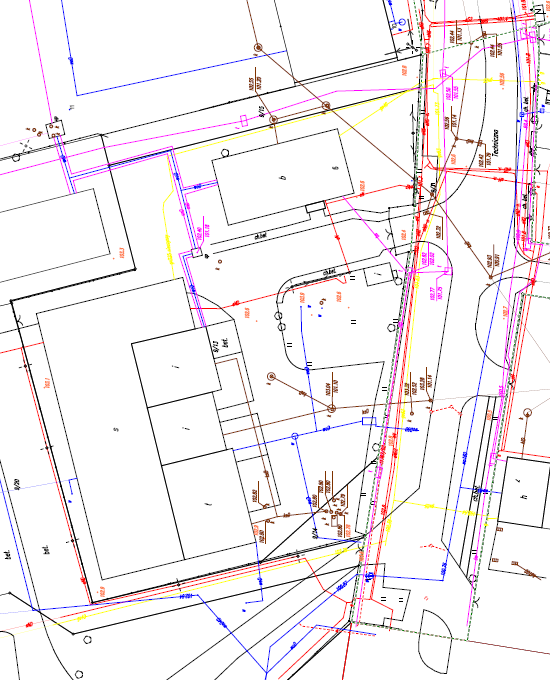 Nieruchomość przy ul. Technicznej 6 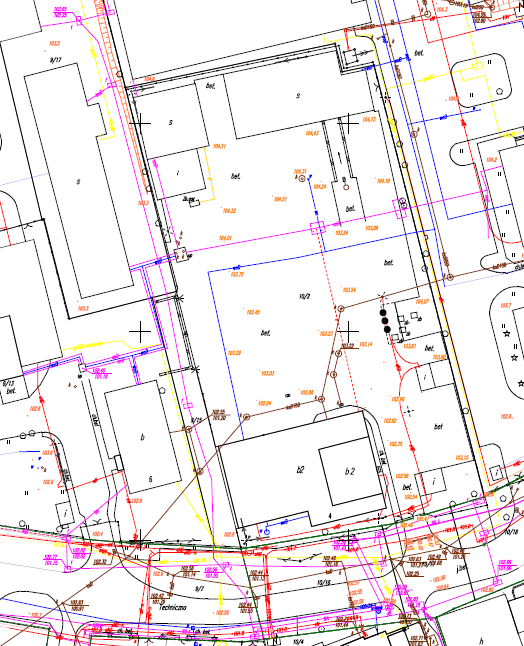 Nieruchomość przy ul. Technicznej 4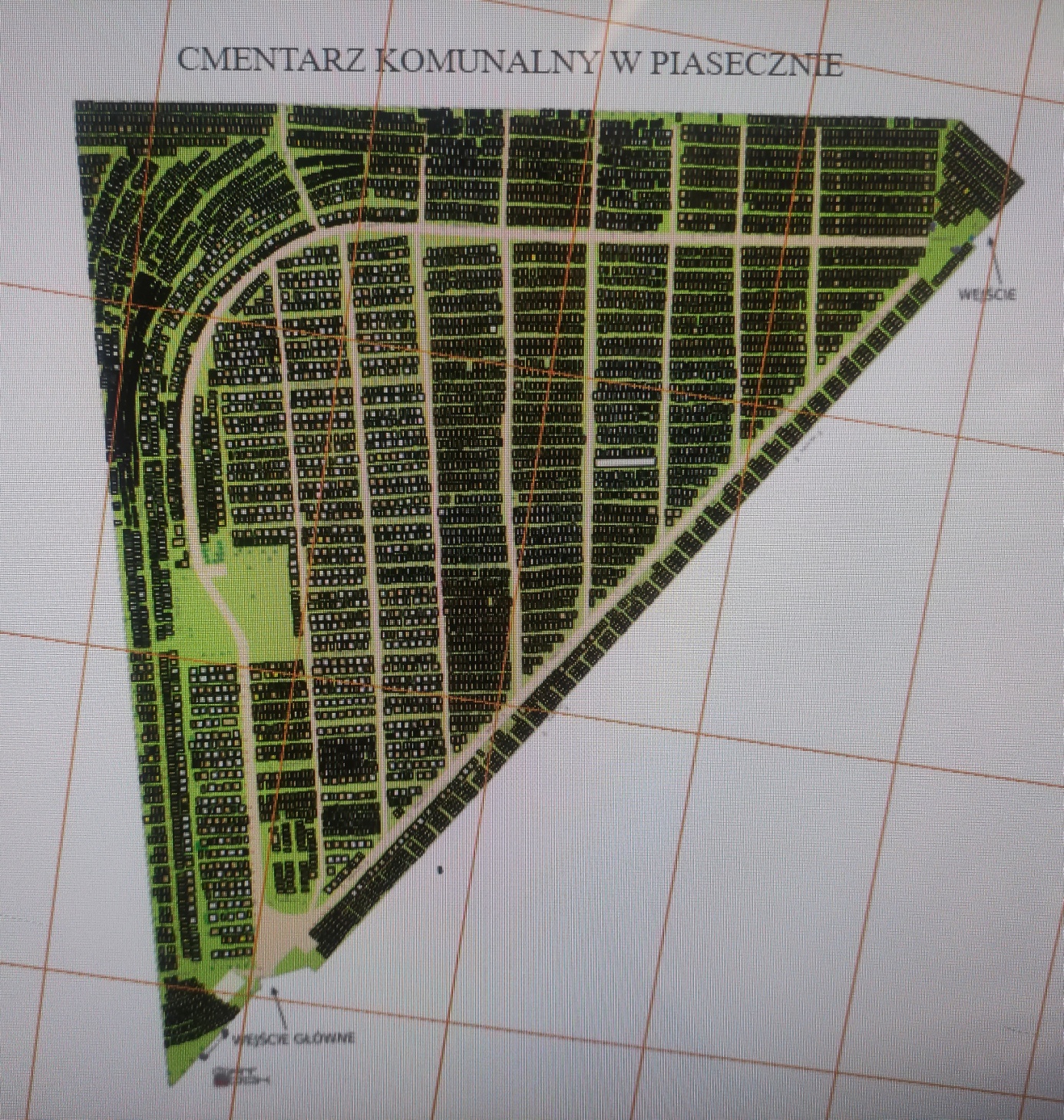 Nieruchomość przy ul. Julianowskiej 27l.p.nazwa (rodzaj) towaruwartość netto w zł.1.2.3.…lp.imię i nazwiskonr wpisu wskazanej osoby
na listę kwalifikowanych pracowników ochronypodstawa prawna dysponowania wskazaną osobą
przez Wykonawcę1.2.3.4.5.6.7.8....w imieniu Wykonawcy:w imieniu Zamawiającego: